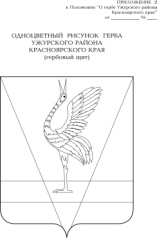 АДМИНИСТРАЦИЯ УЖУРСКОГО РАЙОНАКРАСНОЯРСКОГО КРАЯПОСТАНОВЛЕНИЕ09.04.2020                                           г. Ужур                                                № 231О внесении изменений в постановление администрации Ужурского района от 03.11.2016 № 638 «Об утверждении муниципальной программы «Развитие дошкольного, общего и дополнительного образования Ужурского района»Руководствуясь статьей 179 Бюджетного кодекса Российской Федерации, постановлением администрации Ужурского района от 12.08.2013 № 724 «Об утверждении Порядка принятия решений о разработке муниципальных программ Ужурского района, их формировании и реализации», статьей 19 Устава Ужурского района, ПОСТАНОВЛЯЮ:1. Внести в приложение к постановлению администрации Ужурского района от 03.11.2016 № 638 «Об утверждении муниципальной программы «Развитие дошкольного, общего и дополнительного образования Ужурского района» (далее – Программа) следующие изменения:1.1. В паспорте Программы раздел таблицы «Ресурсное обеспечение муниципальной программы» изложить в следующей редакции:1.2. Приложение № 2 к Программе изложить в новой редакции согласно приложению № 1.1.3. Приложение № 3 к Программе изложить в новой редакции согласно приложению № 2.1.4 Раздел паспорта подпрограммы 1 «Ресурсное обеспечение подпрограммы 1» (приложение № 4 к Программе) изложить в следующей редакции:1.5 Раздела паспорта подпрограммы 2 «Ресурсное обеспечение подпрограммы 2» (приложение № 5 к Программе) изложить в следующей редакции:1.6 Раздел паспорта подпрограммы 3 «Ресурсное обеспечение подпрограммы 3» (приложение № 6 к Программе) изложить в следующей редакции:1.7 Раздел паспорта подпрограммы 5 «Ресурсное обеспечение подпрограммы 5» (приложение № 8 к Программе) изложить в следующей редакции:1.8. Приложение к подпрограмме 1 изложить в новой редакции согласно приложению № 3.1.9  Приложение к подпрограмме 2 изложить в новой редакции согласно приложению № 4.1.10 Приложение к подпрограмме 3 изложить в новой редакции согласно приложению № 5.1.12 Приложение к подпрограмме 4 изложить в новой редакции согласно приложению № 6.1.13 Приложение к подпрограмме 5 изложить в новой редакции согласно приложению № 7.2. Контроль за выполнением постановления возложить на заместителя главы по социальным вопросам и общественно-политической работе В.А. Богданову. 3. Постановление вступает в силу в день, следующий за днём его  официального опубликования в специальном выпуске районной газеты «Сибирский хлебороб».Глава района                                                                                      К.Н. Зарецкий                                                                                                                                        Приложение № 1 к постановлению                                                                                                                   администрации района                                                                                                              от 09.04.2020 № 231                                                                                                                                 Приложение № 2 к ПрограммеРесурсное обеспечение муниципальной программыОбъем финансирования программы – 4 228 541,24 тыс. руб., в том числе по годам реализации:на 2017г. –587 233,5 тыс. руб.на 2018г. – 699 122,9 тыс. руб.на 2019г. – 751 949,2 тыс. руб.на 2020г. – 786 063,3 тыс. руб.на 2021г. –705 826,1 тыс. руб.на 2022 г.- 698 346,2 тыс. руб.из них:из средств федерального бюджета – 6 517,615 тыс. руб.:на 2017г. – 0,00 тыс. руб.на 2018г. – 0,00 тыс. руб.на 2019г. – 0,00 тыс. руб.на 2020г. – 6 517,615 тыс. руб.на 2021г. – 0,00 тыс. руб.на 2022 г.- 0,00 тыс. руб.из средств краевого бюджета–2 512 282,075тыс. руб.:на 2017г. – 357 554,8    тыс. руб.на 2018г. – 401 138,1    тыс. руб.на 2019г. – 489 081,79   тыс. руб.на 2020г. – 439 635,185 тыс. руб.на 2021г. – 412 178,6 тыс. руб.на 2022 г. – 412 693,6 тыс. руб.из районного бюджета – 1 709 741,55 тыс.руб.:на 2017г. – 229 678,7 тыс. руб.на 2018г. – 297 984,8 тыс. руб.на 2019г. – 262 867,41 тыс. руб.на 2020г. – 339 910,50 тыс. руб.на 2021г. – 293 647,5 тыс. руб.на 2022 г.-285 652,6 тыс. руб.Ресурсное обеспечение подпрограммы 1Объем финансирования подпрограммы 1  - 412 596,9 тыс. руб., в том числе:2020 год- 145 773,3 тыс. руб., в том числе:за счет средств районного бюджета – 55 210,3тыс. руб.за счет средств краевого бюджета – 89 813,0 тыс. руб.за счет федерального бюджета – 750,0 тыс. руб.2021 год- 134 911,8 тыс. руб., в том числе:за счет средств районного бюджета -48 444,3 руб.за счет средств краевого бюджета – 86 467,5  тыс. руб.2022 год- 131 911,8 тыс. руб., в том числе:за счет средств районного бюджета -45 444,3 руб.за счет средств краевого бюджета – 86 467,5  тыс. руб.Ресурсное обеспечение подпрограммы 2Объем финансирования подпрограммы 2-1 277 201,2 тыс. руб., в том числе:2020 год- 452 688,3 тыс. руб., в том числе:за счет средств районного бюджета–133 161,7тыс. руб.за счет средств краевого бюджета–313 758,985тыс.руб.за счет федерального бюджета – 5 767,615 тыс. руб.2021 год- 414 496,4 тыс. руб., в том числе:за счет средств районного бюджета -107 376,8 руб.за счет средств краевого бюджета – 307 119,6 тыс. руб.2022 год- 410 016,5 тыс. руб., в том числе:за счет средств районного бюджета -102 381,9 руб.за счет средств краевого бюджета – 307 634,6 тыс. руб.Ресурсное обеспечение подпрограммы 3Объем финансирования подпрограммы 3  - 203 355,6 тыс. руб., в том числе:2020 год- 82 355,4 тыс. руб., в том числе:за счет средств районного бюджета – 55 388,1 руб.за счет средств краевого бюджета – 26 967,3 тыс. руб.2021 год- 60500,1 тыс. руб., в том числе:за счет средств районного бюджета -45 782,4 руб.за счет средств краевого бюджета – 14717,7  тыс. руб.2022 год- 60 500,1 тыс. руб., в том числе:за счет средств районного бюджета -45 782,4 руб.за счет средств краевого бюджета – 14 717,7  тыс. руб.Ресурсное обеспечение подпрограммы 5Объем финансирования подпрограммы 5  - 282 640,5 тыс. руб., в том числе:2020 год- 100 432,5 тыс. руб., в том числе:за счет средств районного бюджета – 95 210,4 руб.за счет средств краевого бюджета – 5 222,1 тыс. руб.2021 год- 91 104,0 тыс. руб., в том числе:за счет средств районного бюджета - 91 104,0 руб.за счет средств краевого бюджета – 0,0  тыс. руб.2022 год- 91 104,0 тыс. руб., в том числе:за счет средств районного бюджета - 91 104,0 руб.за счет средств краевого бюджета – 0,0  тыс. руб.Информация о ресурсном обеспечении муниципальной программы Ужурского района за счет средств районного бюджета, в том числе средств, поступивших из бюджетов других уровней бюджетной системы и бюджетов государственных внебюджетных фондовИнформация о ресурсном обеспечении муниципальной программы Ужурского района за счет средств районного бюджета, в том числе средств, поступивших из бюджетов других уровней бюджетной системы и бюджетов государственных внебюджетных фондовИнформация о ресурсном обеспечении муниципальной программы Ужурского района за счет средств районного бюджета, в том числе средств, поступивших из бюджетов других уровней бюджетной системы и бюджетов государственных внебюджетных фондовИнформация о ресурсном обеспечении муниципальной программы Ужурского района за счет средств районного бюджета, в том числе средств, поступивших из бюджетов других уровней бюджетной системы и бюджетов государственных внебюджетных фондовИнформация о ресурсном обеспечении муниципальной программы Ужурского района за счет средств районного бюджета, в том числе средств, поступивших из бюджетов других уровней бюджетной системы и бюджетов государственных внебюджетных фондовИнформация о ресурсном обеспечении муниципальной программы Ужурского района за счет средств районного бюджета, в том числе средств, поступивших из бюджетов других уровней бюджетной системы и бюджетов государственных внебюджетных фондовИнформация о ресурсном обеспечении муниципальной программы Ужурского района за счет средств районного бюджета, в том числе средств, поступивших из бюджетов других уровней бюджетной системы и бюджетов государственных внебюджетных фондовИнформация о ресурсном обеспечении муниципальной программы Ужурского района за счет средств районного бюджета, в том числе средств, поступивших из бюджетов других уровней бюджетной системы и бюджетов государственных внебюджетных фондовИнформация о ресурсном обеспечении муниципальной программы Ужурского района за счет средств районного бюджета, в том числе средств, поступивших из бюджетов других уровней бюджетной системы и бюджетов государственных внебюджетных фондовИнформация о ресурсном обеспечении муниципальной программы Ужурского района за счет средств районного бюджета, в том числе средств, поступивших из бюджетов других уровней бюджетной системы и бюджетов государственных внебюджетных фондовИнформация о ресурсном обеспечении муниципальной программы Ужурского района за счет средств районного бюджета, в том числе средств, поступивших из бюджетов других уровней бюджетной системы и бюджетов государственных внебюджетных фондовИнформация о ресурсном обеспечении муниципальной программы Ужурского района за счет средств районного бюджета, в том числе средств, поступивших из бюджетов других уровней бюджетной системы и бюджетов государственных внебюджетных фондовИнформация о ресурсном обеспечении муниципальной программы Ужурского района за счет средств районного бюджета, в том числе средств, поступивших из бюджетов других уровней бюджетной системы и бюджетов государственных внебюджетных фондовИнформация о ресурсном обеспечении муниципальной программы Ужурского района за счет средств районного бюджета, в том числе средств, поступивших из бюджетов других уровней бюджетной системы и бюджетов государственных внебюджетных фондовИнформация о ресурсном обеспечении муниципальной программы Ужурского района за счет средств районного бюджета, в том числе средств, поступивших из бюджетов других уровней бюджетной системы и бюджетов государственных внебюджетных фондовИнформация о ресурсном обеспечении муниципальной программы Ужурского района за счет средств районного бюджета, в том числе средств, поступивших из бюджетов других уровней бюджетной системы и бюджетов государственных внебюджетных фондовИнформация о ресурсном обеспечении муниципальной программы Ужурского района за счет средств районного бюджета, в том числе средств, поступивших из бюджетов других уровней бюджетной системы и бюджетов государственных внебюджетных фондовИнформация о ресурсном обеспечении муниципальной программы Ужурского района за счет средств районного бюджета, в том числе средств, поступивших из бюджетов других уровней бюджетной системы и бюджетов государственных внебюджетных фондовИнформация о ресурсном обеспечении муниципальной программы Ужурского района за счет средств районного бюджета, в том числе средств, поступивших из бюджетов других уровней бюджетной системы и бюджетов государственных внебюджетных фондовИнформация о ресурсном обеспечении муниципальной программы Ужурского района за счет средств районного бюджета, в том числе средств, поступивших из бюджетов других уровней бюджетной системы и бюджетов государственных внебюджетных фондовИнформация о ресурсном обеспечении муниципальной программы Ужурского района за счет средств районного бюджета, в том числе средств, поступивших из бюджетов других уровней бюджетной системы и бюджетов государственных внебюджетных фондовИнформация о ресурсном обеспечении муниципальной программы Ужурского района за счет средств районного бюджета, в том числе средств, поступивших из бюджетов других уровней бюджетной системы и бюджетов государственных внебюджетных фондовИнформация о ресурсном обеспечении муниципальной программы Ужурского района за счет средств районного бюджета, в том числе средств, поступивших из бюджетов других уровней бюджетной системы и бюджетов государственных внебюджетных фондовИнформация о ресурсном обеспечении муниципальной программы Ужурского района за счет средств районного бюджета, в том числе средств, поступивших из бюджетов других уровней бюджетной системы и бюджетов государственных внебюджетных фондовИнформация о ресурсном обеспечении муниципальной программы Ужурского района за счет средств районного бюджета, в том числе средств, поступивших из бюджетов других уровней бюджетной системы и бюджетов государственных внебюджетных фондовИнформация о ресурсном обеспечении муниципальной программы Ужурского района за счет средств районного бюджета, в том числе средств, поступивших из бюджетов других уровней бюджетной системы и бюджетов государственных внебюджетных фондовИнформация о ресурсном обеспечении муниципальной программы Ужурского района за счет средств районного бюджета, в том числе средств, поступивших из бюджетов других уровней бюджетной системы и бюджетов государственных внебюджетных фондовИнформация о ресурсном обеспечении муниципальной программы Ужурского района за счет средств районного бюджета, в том числе средств, поступивших из бюджетов других уровней бюджетной системы и бюджетов государственных внебюджетных фондовИнформация о ресурсном обеспечении муниципальной программы Ужурского района за счет средств районного бюджета, в том числе средств, поступивших из бюджетов других уровней бюджетной системы и бюджетов государственных внебюджетных фондовИнформация о ресурсном обеспечении муниципальной программы Ужурского района за счет средств районного бюджета, в том числе средств, поступивших из бюджетов других уровней бюджетной системы и бюджетов государственных внебюджетных фондовИнформация о ресурсном обеспечении муниципальной программы Ужурского района за счет средств районного бюджета, в том числе средств, поступивших из бюджетов других уровней бюджетной системы и бюджетов государственных внебюджетных фондовИнформация о ресурсном обеспечении муниципальной программы Ужурского района за счет средств районного бюджета, в том числе средств, поступивших из бюджетов других уровней бюджетной системы и бюджетов государственных внебюджетных фондовИнформация о ресурсном обеспечении муниципальной программы Ужурского района за счет средств районного бюджета, в том числе средств, поступивших из бюджетов других уровней бюджетной системы и бюджетов государственных внебюджетных фондовИнформация о ресурсном обеспечении муниципальной программы Ужурского района за счет средств районного бюджета, в том числе средств, поступивших из бюджетов других уровней бюджетной системы и бюджетов государственных внебюджетных фондовИнформация о ресурсном обеспечении муниципальной программы Ужурского района за счет средств районного бюджета, в том числе средств, поступивших из бюджетов других уровней бюджетной системы и бюджетов государственных внебюджетных фондовИнформация о ресурсном обеспечении муниципальной программы Ужурского района за счет средств районного бюджета, в том числе средств, поступивших из бюджетов других уровней бюджетной системы и бюджетов государственных внебюджетных фондов№ п/п№ п/пСтатус (муниципальная программа Ужурского района, подпрограмма)Статус (муниципальная программа Ужурского района, подпрограмма)Наименование муниципальной программы Ужурского района, подпрограммы Наименование муниципальной программы Ужурского района, подпрограммы Наименование главного распорядителя бюджетных средств (далее – ГРБС)Наименование главного распорядителя бюджетных средств (далее – ГРБС)Код бюджетной классификацииКод бюджетной классификацииКод бюджетной классификацииКод бюджетной классификацииКод бюджетной классификацииОчередной финансовый годПервый год планового периодаПервый год планового периодаВторой год планового периодаИтого на очередной финансовый год и плановый периодИтого на очередной финансовый год и плановый период№ п/п№ п/пСтатус (муниципальная программа Ужурского района, подпрограмма)Статус (муниципальная программа Ужурского района, подпрограмма)Наименование муниципальной программы Ужурского района, подпрограммы Наименование муниципальной программы Ужурского района, подпрограммы Наименование главного распорядителя бюджетных средств (далее – ГРБС)Наименование главного распорядителя бюджетных средств (далее – ГРБС)ГРБСРзПрРзПрЦСРВРпланпланпланпланИтого на очередной финансовый год и плановый периодИтого на очередной финансовый год и плановый период112233445667810111112131311Муниципальная программа Ужурского районаМуниципальная программа Ужурского района «Развитие дошкольного, общего и дополнительного образования Ужурского района»  «Развитие дошкольного, общего и дополнительного образования Ужурского района» всего расходные обязательства всего расходные обязательства ХХХХХ786 063,3705 826,1705 826,1698 346,22 190 235,62 190 235,611Муниципальная программа Ужурского районаМуниципальная программа Ужурского района «Развитие дошкольного, общего и дополнительного образования Ужурского района»  «Развитие дошкольного, общего и дополнительного образования Ужурского района» в том числе по ГРБС:в том числе по ГРБС:11Муниципальная программа Ужурского районаМуниципальная программа Ужурского района «Развитие дошкольного, общего и дополнительного образования Ужурского района»  «Развитие дошкольного, общего и дополнительного образования Ужурского района» МКУ "Управление образования"МКУ "Управление образования"050ХХХХ786 063,3705 826,1705 826,1698 346,22 190 235,62 190 235,622Подпрограмма 1Подпрограмма 1«Развитие дошкольного образования»«Развитие дошкольного образования»всего расходные обязательствавсего расходные обязательстваХХХХХ145 773,3134 911,8134 911,8131 911,8412 596,9412 596,922Подпрограмма 1Подпрограмма 1«Развитие дошкольного образования»«Развитие дошкольного образования»в том числе по ГРБС:в том числе по ГРБС:ХХХХ22Подпрограмма 1Подпрограмма 1«Развитие дошкольного образования»«Развитие дошкольного образования»МКУ "Управление образования"МКУ "Управление образования"050ХХХХ145 773,3134 911,8134 911,8131 911,8412 596,9412 596,933Подпрограмма 2Подпрограмма 2 «Развитие общего образования»  «Развитие общего образования» всего расходные обязательствавсего расходные обязательстваХХХХХ452 688,3 414 496,40 414 496,40410 016,51 277 201,21 277 201,233Подпрограмма 2Подпрограмма 2 «Развитие общего образования»  «Развитие общего образования» в том числе по ГРБС:в том числе по ГРБС:ХХХХ33Подпрограмма 2Подпрограмма 2 «Развитие общего образования»  «Развитие общего образования» МКУ "Управление образования"МКУ "Управление образования"050ХХХХ452 688,3 414 496,40 414 496,40410 016,51 277 201,21 277 201,244Подпрограмма 3Подпрограмма 3«Развитие дополнительного образования детей»«Развитие дополнительного образования детей»всего расходные обязательствавсего расходные обязательстваХХХХХ82 355,4 60 500,160 500,160 500,1203 355,6203 355,644Подпрограмма 3Подпрограмма 3«Развитие дополнительного образования детей»«Развитие дополнительного образования детей»в том числе по ГРБС:в том числе по ГРБС:ХХХХ44Подпрограмма 3Подпрограмма 3«Развитие дополнительного образования детей»«Развитие дополнительного образования детей»МКУ "Управление образования"МКУ "Управление образования"050ХХХХ82 355,4 60 500,160 500,160 500,1203 355,6203 355,655Подпрограмма 4Подпрограмма 4«Безопасный, качественный отдых и оздоровление детей в летний период»«Безопасный, качественный отдых и оздоровление детей в летний период»всего расходные обязательствавсего расходные обязательстваХХХХХ4 813,84 813,84 813,84 813,814 441,414 441,455Подпрограмма 4Подпрограмма 4«Безопасный, качественный отдых и оздоровление детей в летний период»«Безопасный, качественный отдых и оздоровление детей в летний период»в том числе по ГРБС:в том числе по ГРБС:ХХХХ55Подпрограмма 4Подпрограмма 4«Безопасный, качественный отдых и оздоровление детей в летний период»«Безопасный, качественный отдых и оздоровление детей в летний период»МКУ "Управление образования"МКУ "Управление образования"050ХХХХ4 813,84 813,84 813,84 813,814 441,414 441,466Подпрограмма 5Подпрограмма 5«Обеспечение реализации муниципальной программы и прочие мероприятия в области образования»«Обеспечение реализации муниципальной программы и прочие мероприятия в области образования»всего расходные обязательствавсего расходные обязательстваХХХХХ100 432,591 104,091 104,091 104,0282 640,5282 640,566Подпрограмма 5Подпрограмма 5«Обеспечение реализации муниципальной программы и прочие мероприятия в области образования»«Обеспечение реализации муниципальной программы и прочие мероприятия в области образования»в том числе по ГРБС:в том числе по ГРБС:ХХХХ66Подпрограмма 5Подпрограмма 5«Обеспечение реализации муниципальной программы и прочие мероприятия в области образования»«Обеспечение реализации муниципальной программы и прочие мероприятия в области образования»МКУ "Управление образования"МКУ "Управление образования"050ХХХХ100 432,591 104,091 104,091 104,0282 640,5282 640,5Приложение № 2 к постановлениюадминистрации районаот 09.04.2020 № 231 Приложение № 3 к ПрограммеПриложение № 2 к постановлениюадминистрации районаот 09.04.2020 № 231 Приложение № 3 к ПрограммеПриложение № 2 к постановлениюадминистрации районаот 09.04.2020 № 231 Приложение № 3 к ПрограммеПриложение № 2 к постановлениюадминистрации районаот 09.04.2020 № 231 Приложение № 3 к ПрограммеИнформация об источниках финансирования подпрограмм, отдельных мероприятий муниципальной программы Ужурского района (средства районного бюджета, в том числе средства, поступившие из бюджетов других уровней бюджетной системы, бюджетов государственных внебюджетных фондов)Информация об источниках финансирования подпрограмм, отдельных мероприятий муниципальной программы Ужурского района (средства районного бюджета, в том числе средства, поступившие из бюджетов других уровней бюджетной системы, бюджетов государственных внебюджетных фондов)Информация об источниках финансирования подпрограмм, отдельных мероприятий муниципальной программы Ужурского района (средства районного бюджета, в том числе средства, поступившие из бюджетов других уровней бюджетной системы, бюджетов государственных внебюджетных фондов)Информация об источниках финансирования подпрограмм, отдельных мероприятий муниципальной программы Ужурского района (средства районного бюджета, в том числе средства, поступившие из бюджетов других уровней бюджетной системы, бюджетов государственных внебюджетных фондов)Информация об источниках финансирования подпрограмм, отдельных мероприятий муниципальной программы Ужурского района (средства районного бюджета, в том числе средства, поступившие из бюджетов других уровней бюджетной системы, бюджетов государственных внебюджетных фондов)Информация об источниках финансирования подпрограмм, отдельных мероприятий муниципальной программы Ужурского района (средства районного бюджета, в том числе средства, поступившие из бюджетов других уровней бюджетной системы, бюджетов государственных внебюджетных фондов)Информация об источниках финансирования подпрограмм, отдельных мероприятий муниципальной программы Ужурского района (средства районного бюджета, в том числе средства, поступившие из бюджетов других уровней бюджетной системы, бюджетов государственных внебюджетных фондов)Информация об источниках финансирования подпрограмм, отдельных мероприятий муниципальной программы Ужурского района (средства районного бюджета, в том числе средства, поступившие из бюджетов других уровней бюджетной системы, бюджетов государственных внебюджетных фондов)Информация об источниках финансирования подпрограмм, отдельных мероприятий муниципальной программы Ужурского района (средства районного бюджета, в том числе средства, поступившие из бюджетов других уровней бюджетной системы, бюджетов государственных внебюджетных фондов)Информация об источниках финансирования подпрограмм, отдельных мероприятий муниципальной программы Ужурского района (средства районного бюджета, в том числе средства, поступившие из бюджетов других уровней бюджетной системы, бюджетов государственных внебюджетных фондов)Информация об источниках финансирования подпрограмм, отдельных мероприятий муниципальной программы Ужурского района (средства районного бюджета, в том числе средства, поступившие из бюджетов других уровней бюджетной системы, бюджетов государственных внебюджетных фондов)Информация об источниках финансирования подпрограмм, отдельных мероприятий муниципальной программы Ужурского района (средства районного бюджета, в том числе средства, поступившие из бюджетов других уровней бюджетной системы, бюджетов государственных внебюджетных фондов)Информация об источниках финансирования подпрограмм, отдельных мероприятий муниципальной программы Ужурского района (средства районного бюджета, в том числе средства, поступившие из бюджетов других уровней бюджетной системы, бюджетов государственных внебюджетных фондов)Информация об источниках финансирования подпрограмм, отдельных мероприятий муниципальной программы Ужурского района (средства районного бюджета, в том числе средства, поступившие из бюджетов других уровней бюджетной системы, бюджетов государственных внебюджетных фондов)Информация об источниках финансирования подпрограмм, отдельных мероприятий муниципальной программы Ужурского района (средства районного бюджета, в том числе средства, поступившие из бюджетов других уровней бюджетной системы, бюджетов государственных внебюджетных фондов)Информация об источниках финансирования подпрограмм, отдельных мероприятий муниципальной программы Ужурского района (средства районного бюджета, в том числе средства, поступившие из бюджетов других уровней бюджетной системы, бюджетов государственных внебюджетных фондов)Информация об источниках финансирования подпрограмм, отдельных мероприятий муниципальной программы Ужурского района (средства районного бюджета, в том числе средства, поступившие из бюджетов других уровней бюджетной системы, бюджетов государственных внебюджетных фондов)Информация об источниках финансирования подпрограмм, отдельных мероприятий муниципальной программы Ужурского района (средства районного бюджета, в том числе средства, поступившие из бюджетов других уровней бюджетной системы, бюджетов государственных внебюджетных фондов)№ п/пСтатус (муниципальная программа Ужурского района, подпрограмма)Наименование муниципальной программы Ужурского района, подпрограммы Уровень бюджетной системы/источники финансированияОчередной финансовый годПервый год планового периодаПервый год планового периодаВторой год планового периодаИтого на очередной финансовый год и плановый период1234566781Муниципальная программа«Развитие  дошкольного, общего  и дополнительного образования Ужурского района»всего786 063,3705 826,1705 826,1698 346,22 190 235,61Муниципальная программа«Развитие  дошкольного, общего  и дополнительного образования Ужурского района»в том числе:1Муниципальная программа«Развитие  дошкольного, общего  и дополнительного образования Ужурского района»федеральный бюджет6 517,6156 517,6151Муниципальная программа«Развитие  дошкольного, общего  и дополнительного образования Ужурского района»краевой бюджет439 635,185412 178,6412 693,6412 693,61 264 507,3851Муниципальная программа«Развитие  дошкольного, общего  и дополнительного образования Ужурского района»местный бюджет339 910,50293 647,5293 647,5285 652,6919 210,602Подпрограмма 1 «Развитие дошкольного образования»всего145773,3134 911,8134 911,8131 911,8412 596,92Подпрограмма 1 «Развитие дошкольного образования»в том числе:2Подпрограмма 1 «Развитие дошкольного образования»федеральный бюджет750,0750,02Подпрограмма 1 «Развитие дошкольного образования»краевой бюджет89 813,086 467,586 467,586 467,5262 748,02Подпрограмма 1 «Развитие дошкольного образования»местный бюджет55 210,348 444,348 444,345 444,3149 098,93Подпрограмма 2 «Развитие общего образования»всего452 688,3414 496,4414 496,4410 016,51 277 201,23Подпрограмма 2 «Развитие общего образования»в том числе:3Подпрограмма 2 «Развитие общего образования»федеральный бюджет5 767,6155 767,6153Подпрограмма 2 «Развитие общего образования»краевой бюджет313 758,985307 119,6307 119,6307 634,6928 513,1853Подпрограмма 2 «Развитие общего образования»местный бюджет133 161,7107 376,8107 376,8102 381,9342 920,44Подпрограмма 3«Развитие дополнительного образования детей»всего82 355,460 500,160 500,160 500,1203 355,64Подпрограмма 3«Развитие дополнительного образования детей»в том числе:4Подпрограмма 3«Развитие дополнительного образования детей»краевой бюджет26 967,314 717,714 717,714 717,756 402,74Подпрограмма 3«Развитие дополнительного образования детей»местный бюджет55 388,1045 782,445 782,445 782,4146 952,905Подпрограмма 4«Безопасный, качественный отдых и оздоровление детей в летний период»всего4 813,84 813,84 813,84 813,814 441,45Подпрограмма 4«Безопасный, качественный отдых и оздоровление детей в летний период»в том числе:5Подпрограмма 4«Безопасный, качественный отдых и оздоровление детей в летний период»краевой бюджет3 873,83 873,83 873,83 873,811 621,45Подпрограмма 4«Безопасный, качественный отдых и оздоровление детей в летний период»местный бюджет940,0940,0940,0940,02 820,06Подпрограмма 5«Обеспечение реализации муниципальной  программы и прочие мероприятия в области образования»всего100 432,591 104,091 104,091 104,0282 640,56Подпрограмма 5«Обеспечение реализации муниципальной  программы и прочие мероприятия в области образования»в том числе:6Подпрограмма 5«Обеспечение реализации муниципальной  программы и прочие мероприятия в области образования»краевой бюджет5 222,10,00,00,05 222,16Подпрограмма 5«Обеспечение реализации муниципальной  программы и прочие мероприятия в области образования»местный бюджет95 210,491 104,091 104,091 104,0277 418,4Приложение № 3 к постановлениюадминистрации районаот 09.04.2020 № 231Приложение к подпрограмме 1Перечень мероприятий подпрограммы 1Приложение № 3 к постановлениюадминистрации районаот 09.04.2020 № 231Приложение к подпрограмме 1Перечень мероприятий подпрограммы 1Приложение № 3 к постановлениюадминистрации районаот 09.04.2020 № 231Приложение к подпрограмме 1Перечень мероприятий подпрограммы 1Приложение № 3 к постановлениюадминистрации районаот 09.04.2020 № 231Приложение к подпрограмме 1Перечень мероприятий подпрограммы 1Приложение № 3 к постановлениюадминистрации районаот 09.04.2020 № 231Приложение к подпрограмме 1Перечень мероприятий подпрограммы 1Приложение № 3 к постановлениюадминистрации районаот 09.04.2020 № 231Приложение к подпрограмме 1Перечень мероприятий подпрограммы 1Приложение № 3 к постановлениюадминистрации районаот 09.04.2020 № 231Приложение к подпрограмме 1Перечень мероприятий подпрограммы 1Приложение № 3 к постановлениюадминистрации районаот 09.04.2020 № 231Приложение к подпрограмме 1Перечень мероприятий подпрограммы 1Приложение № 3 к постановлениюадминистрации районаот 09.04.2020 № 231Приложение к подпрограмме 1Перечень мероприятий подпрограммы 1Приложение № 3 к постановлениюадминистрации районаот 09.04.2020 № 231Приложение к подпрограмме 1Перечень мероприятий подпрограммы 1Приложение № 3 к постановлениюадминистрации районаот 09.04.2020 № 231Приложение к подпрограмме 1Перечень мероприятий подпрограммы 1Приложение № 3 к постановлениюадминистрации районаот 09.04.2020 № 231Приложение к подпрограмме 1Перечень мероприятий подпрограммы 1Приложение № 3 к постановлениюадминистрации районаот 09.04.2020 № 231Приложение к подпрограмме 1Перечень мероприятий подпрограммы 1Приложение № 3 к постановлениюадминистрации районаот 09.04.2020 № 231Приложение к подпрограмме 1Перечень мероприятий подпрограммы 1Приложение № 3 к постановлениюадминистрации районаот 09.04.2020 № 231Приложение к подпрограмме 1Перечень мероприятий подпрограммы 1№ п/пЦели, задачи, мероприятия Цели, задачи, мероприятия ГРБСКод бюджетной классификацииКод бюджетной классификацииКод бюджетной классификацииКод бюджетной классификацииКод бюджетной классификацииКод бюджетной классификацииРасходы по годам реализации программы (тыс. руб.)Расходы по годам реализации программы (тыс. руб.)Расходы по годам реализации программы (тыс. руб.)Расходы по годам реализации программы (тыс. руб.)Расходы по годам реализации программы (тыс. руб.)Ожидаемый непосредственный результат от реализации подпрограммного мероприятия (в том числе в натуральном выражении)Ожидаемый непосредственный результат от реализации подпрограммного мероприятия (в том числе в натуральном выражении)№ п/пЦели, задачи, мероприятия Цели, задачи, мероприятия ГРБСГРБСРзПрРзПрРзПрЦСРВРОчередной финансовый год1 - й год планового периода2 - й год планового периодаитого на очередной  финансовый год и плановый периодитого на очередной  финансовый год и плановый периодОжидаемый непосредственный результат от реализации подпрограммного мероприятия (в том числе в натуральном выражении)Ожидаемый непосредственный результат от реализации подпрограммного мероприятия (в том числе в натуральном выражении)1223455567891011111212 Цель: сохранение и улучшение условий для получения общедоступного и бесплатного дошкольного образования, осуществления присмотра и ухода за детьми.Задачи: - обеспечить доступность дошкольного образования, соответствующего единому стандарту качества дошкольного образования. - обновить содержания и технологий дошкольного образования.- обеспечить материально-технических и кадровых ресурсов в соответствии с федеральными государственными образовательными стандартами дошкольного образования Цель: сохранение и улучшение условий для получения общедоступного и бесплатного дошкольного образования, осуществления присмотра и ухода за детьми.Задачи: - обеспечить доступность дошкольного образования, соответствующего единому стандарту качества дошкольного образования. - обновить содержания и технологий дошкольного образования.- обеспечить материально-технических и кадровых ресурсов в соответствии с федеральными государственными образовательными стандартами дошкольного образования Цель: сохранение и улучшение условий для получения общедоступного и бесплатного дошкольного образования, осуществления присмотра и ухода за детьми.Задачи: - обеспечить доступность дошкольного образования, соответствующего единому стандарту качества дошкольного образования. - обновить содержания и технологий дошкольного образования.- обеспечить материально-технических и кадровых ресурсов в соответствии с федеральными государственными образовательными стандартами дошкольного образования Цель: сохранение и улучшение условий для получения общедоступного и бесплатного дошкольного образования, осуществления присмотра и ухода за детьми.Задачи: - обеспечить доступность дошкольного образования, соответствующего единому стандарту качества дошкольного образования. - обновить содержания и технологий дошкольного образования.- обеспечить материально-технических и кадровых ресурсов в соответствии с федеральными государственными образовательными стандартами дошкольного образования Цель: сохранение и улучшение условий для получения общедоступного и бесплатного дошкольного образования, осуществления присмотра и ухода за детьми.Задачи: - обеспечить доступность дошкольного образования, соответствующего единому стандарту качества дошкольного образования. - обновить содержания и технологий дошкольного образования.- обеспечить материально-технических и кадровых ресурсов в соответствии с федеральными государственными образовательными стандартами дошкольного образования Цель: сохранение и улучшение условий для получения общедоступного и бесплатного дошкольного образования, осуществления присмотра и ухода за детьми.Задачи: - обеспечить доступность дошкольного образования, соответствующего единому стандарту качества дошкольного образования. - обновить содержания и технологий дошкольного образования.- обеспечить материально-технических и кадровых ресурсов в соответствии с федеральными государственными образовательными стандартами дошкольного образования Цель: сохранение и улучшение условий для получения общедоступного и бесплатного дошкольного образования, осуществления присмотра и ухода за детьми.Задачи: - обеспечить доступность дошкольного образования, соответствующего единому стандарту качества дошкольного образования. - обновить содержания и технологий дошкольного образования.- обеспечить материально-технических и кадровых ресурсов в соответствии с федеральными государственными образовательными стандартами дошкольного образования Цель: сохранение и улучшение условий для получения общедоступного и бесплатного дошкольного образования, осуществления присмотра и ухода за детьми.Задачи: - обеспечить доступность дошкольного образования, соответствующего единому стандарту качества дошкольного образования. - обновить содержания и технологий дошкольного образования.- обеспечить материально-технических и кадровых ресурсов в соответствии с федеральными государственными образовательными стандартами дошкольного образования Цель: сохранение и улучшение условий для получения общедоступного и бесплатного дошкольного образования, осуществления присмотра и ухода за детьми.Задачи: - обеспечить доступность дошкольного образования, соответствующего единому стандарту качества дошкольного образования. - обновить содержания и технологий дошкольного образования.- обеспечить материально-технических и кадровых ресурсов в соответствии с федеральными государственными образовательными стандартами дошкольного образования Цель: сохранение и улучшение условий для получения общедоступного и бесплатного дошкольного образования, осуществления присмотра и ухода за детьми.Задачи: - обеспечить доступность дошкольного образования, соответствующего единому стандарту качества дошкольного образования. - обновить содержания и технологий дошкольного образования.- обеспечить материально-технических и кадровых ресурсов в соответствии с федеральными государственными образовательными стандартами дошкольного образования Цель: сохранение и улучшение условий для получения общедоступного и бесплатного дошкольного образования, осуществления присмотра и ухода за детьми.Задачи: - обеспечить доступность дошкольного образования, соответствующего единому стандарту качества дошкольного образования. - обновить содержания и технологий дошкольного образования.- обеспечить материально-технических и кадровых ресурсов в соответствии с федеральными государственными образовательными стандартами дошкольного образования Цель: сохранение и улучшение условий для получения общедоступного и бесплатного дошкольного образования, осуществления присмотра и ухода за детьми.Задачи: - обеспечить доступность дошкольного образования, соответствующего единому стандарту качества дошкольного образования. - обновить содержания и технологий дошкольного образования.- обеспечить материально-технических и кадровых ресурсов в соответствии с федеральными государственными образовательными стандартами дошкольного образования Цель: сохранение и улучшение условий для получения общедоступного и бесплатного дошкольного образования, осуществления присмотра и ухода за детьми.Задачи: - обеспечить доступность дошкольного образования, соответствующего единому стандарту качества дошкольного образования. - обновить содержания и технологий дошкольного образования.- обеспечить материально-технических и кадровых ресурсов в соответствии с федеральными государственными образовательными стандартами дошкольного образования Цель: сохранение и улучшение условий для получения общедоступного и бесплатного дошкольного образования, осуществления присмотра и ухода за детьми.Задачи: - обеспечить доступность дошкольного образования, соответствующего единому стандарту качества дошкольного образования. - обновить содержания и технологий дошкольного образования.- обеспечить материально-технических и кадровых ресурсов в соответствии с федеральными государственными образовательными стандартами дошкольного образования Цель: сохранение и улучшение условий для получения общедоступного и бесплатного дошкольного образования, осуществления присмотра и ухода за детьми.Задачи: - обеспечить доступность дошкольного образования, соответствующего единому стандарту качества дошкольного образования. - обновить содержания и технологий дошкольного образования.- обеспечить материально-технических и кадровых ресурсов в соответствии с федеральными государственными образовательными стандартами дошкольного образования Цель: сохранение и улучшение условий для получения общедоступного и бесплатного дошкольного образования, осуществления присмотра и ухода за детьми.Задачи: - обеспечить доступность дошкольного образования, соответствующего единому стандарту качества дошкольного образования. - обновить содержания и технологий дошкольного образования.- обеспечить материально-технических и кадровых ресурсов в соответствии с федеральными государственными образовательными стандартами дошкольного образования Цель: сохранение и улучшение условий для получения общедоступного и бесплатного дошкольного образования, осуществления присмотра и ухода за детьми.Задачи: - обеспечить доступность дошкольного образования, соответствующего единому стандарту качества дошкольного образования. - обновить содержания и технологий дошкольного образования.- обеспечить материально-технических и кадровых ресурсов в соответствии с федеральными государственными образовательными стандартами дошкольного образования1.1Приведение муниципальных образовательных организаций в соответствие требованиям правил пожарной безопасности, санитарным нормам и правилам, строительным нормам и правилам (согласно предписаниям, судебным решениям)Приведение муниципальных образовательных организаций в соответствие требованиям правил пожарной безопасности, санитарным нормам и правилам, строительным нормам и правилам (согласно предписаниям, судебным решениям)МКУ "Управление образования"0500500701041008401004100840106123106,71 050,01 050,01 050,05 206,75 206,71.МБОУ «Златоруновская СОШ им.ГСС К.Ф. Белошапкина» (дошкольные группы)- 67,884 тыс.руб на ремонт оттопительной системы;2.МБОУ «Малоимышская СОШ» (дошкольные группы)-650,0 тыс.руб демонтаж и установка окон ПВХ;3. Прилужский филиал МБОУ «Тургужанская ООШ» - 95,0 тыс.руб теневой навес; 321,139 тыс. руб. ремонт кровли4.МБОУ д/с №1 «Росинка» - 150 тыс.руб, ремонт стен и потолков, 200 тыс.руб теневые навесы; 440,4 тыс. руб. переустройство складского помещения в группу, 165,3 тыс. руб. освещение, 139,6 тыс. руб. ограждение.5. МБОУ Ужурский детский сад №3 «Журавлёнок» – 27,419 тыс.руб расходометр на теплоэнергию(счётчик); инновационная площадка (оборудование) -150 тыс.руб6.МБДОУ «Приреченский детский сад»- 350 тыс.руб ремонт туалета(стен и потолков).7. МБДОУ «Приреченский детский сад» - 350,0 тыс. руб. демонтаж и установка окон ПВХ1.2Финансовое обеспечение государственных гарантий реализации прав на получение общедоступного и бесплатного дошкольного образования в муниципальных дошкольных образовательных организациях, общедоступного и бесплатного дошкольного образования в муниципальных общеобразовательных организациях, за исключением обеспечения деятельности административно-хозяйственного, учебно-вспомогательного персонала и иных категорий работников образовательных организаций, участвующих в реализации общеобразовательных программ в соответствии с федеральными государственными образовательными стандартамиФинансовое обеспечение государственных гарантий реализации прав на получение общедоступного и бесплатного дошкольного образования в муниципальных дошкольных образовательных организациях, общедоступного и бесплатного дошкольного образования в муниципальных общеобразовательных организациях, за исключением обеспечения деятельности административно-хозяйственного, учебно-вспомогательного персонала и иных категорий работников образовательных организаций, участвующих в реализации общеобразовательных программ в соответствии с федеральными государственными образовательными стандартамиМКУ "Управление образования"05005007010410075880041007588061148 924,048 924,048 924,048 924,0146 772,0146 772,01.3Финансовое обеспечение государственных гарантий реализации прав на получение общедоступного и бесплатного дошкольного образования в муниципальных дошкольных образовательных организациях, общедоступного и бесплатного дошкольного образования в муниципальных общеобразовательных организациях, в части обеспечения деятельности административно-хозяйственного, учебно-вспомогательного персонала и иных категорий работников образовательных организаций, участвующих в реализации общеобразовательных программ в соответствии с федеральными государственными образовательными стандартамиФинансовое обеспечение государственных гарантий реализации прав на получение общедоступного и бесплатного дошкольного образования в муниципальных дошкольных образовательных организациях, общедоступного и бесплатного дошкольного образования в муниципальных общеобразовательных организациях, в части обеспечения деятельности административно-хозяйственного, учебно-вспомогательного персонала и иных категорий работников образовательных организаций, участвующих в реализации общеобразовательных программ в соответствии с федеральными государственными образовательными стандартамиМКУ "Управление образования"05005007010410074080041007408061134 207,232 911,732 911,732 911,7100 030,6100 030,61.4Обеспечение деятельности (оказание услуг) подведомственных организацийОбеспечение деятельности (оказание услуг) подведомственных организацийМКУ "Управление образования"05005007010410084190041008419061152 093,647 394,344 394,344 394,3143 882,2143 882,2699,3 тыс. руб. производственный контроль1.5Обеспечение выделения денежных средств на осуществление присмотра и ухода за детьми-инвалидами, детьми-сиротами и детьми, оставшимися без попечения родителей, а также детьми с туберкулезной интоксикацией, обучающимися в муниципальных образовательных организациях, реализующих образовательную программу дошкольного образования, без взимания родительской платыОбеспечение выделения денежных средств на осуществление присмотра и ухода за детьми-инвалидами, детьми-сиротами и детьми, оставшимися без попечения родителей, а также детьми с туберкулезной интоксикацией, обучающимися в муниципальных образовательных организациях, реализующих образовательную программу дошкольного образования, без взимания родительской платыМКУ "Управление образования"050050070104100755400410075540611266,5266,5266,5266,5799,5799,51.6Компенсация родителям (законным представителям) детей, посещающих общеобразовательные организации, реализующие образовательную программу дошкольного образованиеКомпенсация родителям (законным представителям) детей, посещающих общеобразовательные организации, реализующие образовательную программу дошкольного образованиеМКУ "Управление образования"05005010040410075560041007556024485,685,685,685,6256,8256,81.6Компенсация родителям (законным представителям) детей, посещающих общеобразовательные организации, реализующие образовательную программу дошкольного образованиеКомпенсация родителям (законным представителям) детей, посещающих общеобразовательные организации, реализующие образовательную программу дошкольного образованиеМКУ "Управление образования"0500501004041007556004100755603214 279,74 279,74 279,74 279,712 839,112 839,11.7Частичное финансирование (возмещение) расходов на региональные выплаты и выплаты, обеспечивающие уровень заработной платы работников бюджетной сферы не ниже размера минимальной заработной платы (минимального размера оплаты труда)Частичное финансирование (возмещение) расходов на региональные выплаты и выплаты, обеспечивающие уровень заработной платы работников бюджетной сферы не ниже размера минимальной заработной платы (минимального размера оплаты труда)МКУ "Управление образования"0500500701041001049004100104906111 800,01 800,01 800,01.8Реализация мероприятий в сфере обеспечения доступности приоритетных объектов и услуг в приоритетных сферах жизнедеятельности инвалидов и других маломобильных групп населения Реализация мероприятий в сфере обеспечения доступности приоритетных объектов и услуг в приоритетных сферах жизнедеятельности инвалидов и других маломобильных групп населения МКУ "Управление образования"050050070104100L027104100L02716121010,01010,01010,0Софинансирование  10,0 тыс. руб. краевой бюджет 250,0 тыс. руб. 750,0 тыс. руб. федеральный бюджет - на ремонт МБДОУ д/с №1 «Росинка» переустройство складского помещения, расширение дверных проемов, устройство пандусовИТОГО по подпрограмме 1:ИТОГО по подпрограмме 1:МКУ "Управление образования"145773,3134 911,8131 911,8131 911,8412596,9412596,9Приложение № 4 к постановлениюадминистрации районаот 09.04.2020 № 231Приложение к подпрограмме 2Приложение № 4 к постановлениюадминистрации районаот 09.04.2020 № 231Приложение к подпрограмме 2Приложение № 4 к постановлениюадминистрации районаот 09.04.2020 № 231Приложение к подпрограмме 2Приложение № 4 к постановлениюадминистрации районаот 09.04.2020 № 231Приложение к подпрограмме 2Приложение № 4 к постановлениюадминистрации районаот 09.04.2020 № 231Приложение к подпрограмме 2Приложение № 4 к постановлениюадминистрации районаот 09.04.2020 № 231Приложение к подпрограмме 2Приложение № 4 к постановлениюадминистрации районаот 09.04.2020 № 231Приложение к подпрограмме 2Приложение № 4 к постановлениюадминистрации районаот 09.04.2020 № 231Приложение к подпрограмме 2Приложение № 4 к постановлениюадминистрации районаот 09.04.2020 № 231Приложение к подпрограмме 2Приложение № 4 к постановлениюадминистрации районаот 09.04.2020 № 231Приложение к подпрограмме 2Приложение № 4 к постановлениюадминистрации районаот 09.04.2020 № 231Приложение к подпрограмме 2Приложение № 4 к постановлениюадминистрации районаот 09.04.2020 № 231Приложение к подпрограмме 2Приложение № 4 к постановлениюадминистрации районаот 09.04.2020 № 231Приложение к подпрограмме 2Приложение № 4 к постановлениюадминистрации районаот 09.04.2020 № 231Приложение к подпрограмме 2Приложение № 4 к постановлениюадминистрации районаот 09.04.2020 № 231Приложение к подпрограмме 2Приложение № 4 к постановлениюадминистрации районаот 09.04.2020 № 231Приложение к подпрограмме 2Приложение № 4 к постановлениюадминистрации районаот 09.04.2020 № 231Приложение к подпрограмме 2Приложение № 4 к постановлениюадминистрации районаот 09.04.2020 № 231Приложение к подпрограмме 2Приложение № 4 к постановлениюадминистрации районаот 09.04.2020 № 231Приложение к подпрограмме 2Приложение № 4 к постановлениюадминистрации районаот 09.04.2020 № 231Приложение к подпрограмме 2Перечень мероприятий подпрограммы 2Перечень мероприятий подпрограммы 2Перечень мероприятий подпрограммы 2Перечень мероприятий подпрограммы 2Перечень мероприятий подпрограммы 2Перечень мероприятий подпрограммы 2Перечень мероприятий подпрограммы 2Перечень мероприятий подпрограммы 2Перечень мероприятий подпрограммы 2Перечень мероприятий подпрограммы 2Перечень мероприятий подпрограммы 2Перечень мероприятий подпрограммы 2Перечень мероприятий подпрограммы 2Перечень мероприятий подпрограммы 2Перечень мероприятий подпрограммы 2Перечень мероприятий подпрограммы 2Перечень мероприятий подпрограммы 2Перечень мероприятий подпрограммы 2Перечень мероприятий подпрограммы 2Перечень мероприятий подпрограммы 2п/пЦели, задачи, мероприятия Цели, задачи, мероприятия ГРБСКод бюджетной классификацииКод бюджетной классификацииКод бюджетной классификацииКод бюджетной классификацииКод бюджетной классификацииКод бюджетной классификацииКод бюджетной классификацииКод бюджетной классификацииРасходы по годам реализации программы (тыс. руб.)Расходы по годам реализации программы (тыс. руб.)Расходы по годам реализации программы (тыс. руб.)Расходы по годам реализации программы (тыс. руб.)Расходы по годам реализации программы (тыс. руб.)Расходы по годам реализации программы (тыс. руб.)Расходы по годам реализации программы (тыс. руб.)Расходы по годам реализации программы (тыс. руб.)Ожидаемый непосредственный результат от реализации подпрограммного мероприятия (в том числе в натуральном выражении)Ожидаемый непосредственный результат от реализации подпрограммного мероприятия (в том числе в натуральном выражении)Ожидаемый непосредственный результат от реализации подпрограммного мероприятия (в том числе в натуральном выражении)п/пЦели, задачи, мероприятия Цели, задачи, мероприятия ГРБСГРБСГРБСРзПрРзПрЦСРЦСРВРВРОчередной финансовый годОчередной финансовый год1 - й год планового периода1 - й год планового периода2 - й год планового периода2 - й год планового периодаитого на очередной  финансовый год и плановый периодитого на очередной  финансовый год и плановый периодОжидаемый непосредственный результат от реализации подпрограммного мероприятия (в том числе в натуральном выражении)Ожидаемый непосредственный результат от реализации подпрограммного мероприятия (в том числе в натуральном выражении)Ожидаемый непосредственный результат от реализации подпрограммного мероприятия (в том числе в натуральном выражении)122344556677889910101111121212Цель: предоставление общедоступного и качественного общего образования, создание равных возможностей для современного качественного образования, позитивной социализации детей.Задача: обеспечить условия и качество обучения, соответствующие федеральным государственным стандартам начального общего, основного общего, среднего общего образованияЦель: предоставление общедоступного и качественного общего образования, создание равных возможностей для современного качественного образования, позитивной социализации детей.Задача: обеспечить условия и качество обучения, соответствующие федеральным государственным стандартам начального общего, основного общего, среднего общего образованияЦель: предоставление общедоступного и качественного общего образования, создание равных возможностей для современного качественного образования, позитивной социализации детей.Задача: обеспечить условия и качество обучения, соответствующие федеральным государственным стандартам начального общего, основного общего, среднего общего образованияЦель: предоставление общедоступного и качественного общего образования, создание равных возможностей для современного качественного образования, позитивной социализации детей.Задача: обеспечить условия и качество обучения, соответствующие федеральным государственным стандартам начального общего, основного общего, среднего общего образованияЦель: предоставление общедоступного и качественного общего образования, создание равных возможностей для современного качественного образования, позитивной социализации детей.Задача: обеспечить условия и качество обучения, соответствующие федеральным государственным стандартам начального общего, основного общего, среднего общего образованияЦель: предоставление общедоступного и качественного общего образования, создание равных возможностей для современного качественного образования, позитивной социализации детей.Задача: обеспечить условия и качество обучения, соответствующие федеральным государственным стандартам начального общего, основного общего, среднего общего образованияЦель: предоставление общедоступного и качественного общего образования, создание равных возможностей для современного качественного образования, позитивной социализации детей.Задача: обеспечить условия и качество обучения, соответствующие федеральным государственным стандартам начального общего, основного общего, среднего общего образованияЦель: предоставление общедоступного и качественного общего образования, создание равных возможностей для современного качественного образования, позитивной социализации детей.Задача: обеспечить условия и качество обучения, соответствующие федеральным государственным стандартам начального общего, основного общего, среднего общего образованияЦель: предоставление общедоступного и качественного общего образования, создание равных возможностей для современного качественного образования, позитивной социализации детей.Задача: обеспечить условия и качество обучения, соответствующие федеральным государственным стандартам начального общего, основного общего, среднего общего образованияЦель: предоставление общедоступного и качественного общего образования, создание равных возможностей для современного качественного образования, позитивной социализации детей.Задача: обеспечить условия и качество обучения, соответствующие федеральным государственным стандартам начального общего, основного общего, среднего общего образованияЦель: предоставление общедоступного и качественного общего образования, создание равных возможностей для современного качественного образования, позитивной социализации детей.Задача: обеспечить условия и качество обучения, соответствующие федеральным государственным стандартам начального общего, основного общего, среднего общего образованияЦель: предоставление общедоступного и качественного общего образования, создание равных возможностей для современного качественного образования, позитивной социализации детей.Задача: обеспечить условия и качество обучения, соответствующие федеральным государственным стандартам начального общего, основного общего, среднего общего образованияЦель: предоставление общедоступного и качественного общего образования, создание равных возможностей для современного качественного образования, позитивной социализации детей.Задача: обеспечить условия и качество обучения, соответствующие федеральным государственным стандартам начального общего, основного общего, среднего общего образованияЦель: предоставление общедоступного и качественного общего образования, создание равных возможностей для современного качественного образования, позитивной социализации детей.Задача: обеспечить условия и качество обучения, соответствующие федеральным государственным стандартам начального общего, основного общего, среднего общего образованияЦель: предоставление общедоступного и качественного общего образования, создание равных возможностей для современного качественного образования, позитивной социализации детей.Задача: обеспечить условия и качество обучения, соответствующие федеральным государственным стандартам начального общего, основного общего, среднего общего образованияЦель: предоставление общедоступного и качественного общего образования, создание равных возможностей для современного качественного образования, позитивной социализации детей.Задача: обеспечить условия и качество обучения, соответствующие федеральным государственным стандартам начального общего, основного общего, среднего общего образованияЦель: предоставление общедоступного и качественного общего образования, создание равных возможностей для современного качественного образования, позитивной социализации детей.Задача: обеспечить условия и качество обучения, соответствующие федеральным государственным стандартам начального общего, основного общего, среднего общего образованияЦель: предоставление общедоступного и качественного общего образования, создание равных возможностей для современного качественного образования, позитивной социализации детей.Задача: обеспечить условия и качество обучения, соответствующие федеральным государственным стандартам начального общего, основного общего, среднего общего образованияЦель: предоставление общедоступного и качественного общего образования, создание равных возможностей для современного качественного образования, позитивной социализации детей.Задача: обеспечить условия и качество обучения, соответствующие федеральным государственным стандартам начального общего, основного общего, среднего общего образованияЦель: предоставление общедоступного и качественного общего образования, создание равных возможностей для современного качественного образования, позитивной социализации детей.Задача: обеспечить условия и качество обучения, соответствующие федеральным государственным стандартам начального общего, основного общего, среднего общего образованияЦель: предоставление общедоступного и качественного общего образования, создание равных возможностей для современного качественного образования, позитивной социализации детей.Задача: обеспечить условия и качество обучения, соответствующие федеральным государственным стандартам начального общего, основного общего, среднего общего образованияЦель: предоставление общедоступного и качественного общего образования, создание равных возможностей для современного качественного образования, позитивной социализации детей.Задача: обеспечить условия и качество обучения, соответствующие федеральным государственным стандартам начального общего, основного общего, среднего общего образованияЦель: предоставление общедоступного и качественного общего образования, создание равных возможностей для современного качественного образования, позитивной социализации детей.Задача: обеспечить условия и качество обучения, соответствующие федеральным государственным стандартам начального общего, основного общего, среднего общего образования2.1Приведение муниципальных образовательных организаций в соответствие требованиям правил пожарной безопасности, санитарным нормам и правилам, строительным нормам и правилам (согласно предписаниям, судебным решениям)Приведение муниципальных образовательных организаций в соответствие требованиям правил пожарной безопасности, санитарным нормам и правилам, строительным нормам и правилам (согласно предписаниям, судебным решениям)МКУ "Управление образования"МКУ "Управление образования"05005007020702042008401004200840106126123 448,53 448,51 500,01 500,01 500,01 500,06 448,56 448,5МБОУ «Ужурская СОШ №1 им. ГСС А.К. Харченко» - ремонт туалетов 2 эт- 229,0 тыс.руб; пожарная сигнализация – 150 тыс.руб, «Точка роста» ремонт кабинетов, мебель- 549,1 тыс.руб; 138,5 тыс. руб. освещениеМБОУ «Ужурская СОШ №3»- прибор учета тепловой энергии -75 тыс.руб; 390,4 тыс. руб. ограждение 199,8 тыс. руб.МБОУ «Златоруновская СОШ им. ГСС К.Ф. Белошапкина» - ремонт вентеляции – 15 тыс.руб;МБОУ «Малоимышская СОШ» - замена дверей  -148 тыс.руб; освещение кабинеты-75 тыс.руб;МБОУ «Михайловская СОШ им. ГСС А.К. Скрылёва» - освещение пищеблок -40 тыс.руб;МБОУ «Приреченская СОШ» - «Точка роста» ремонт кабинетов, мебель-660,0 тыс.руб.МБОУ «Крутоярская СОШ» -299,6 тыс. руб. ограждениеМБОУ «Озероучумская ООШ» 170,0 тыс. руб. тамбурМБОУ «Ужурская СОШ №6» - 309,1 тыс.руб. рем нач школыМБОУ «Ужурская СОШ №1 им. ГСС А.К. Харченко» - ремонт туалетов 2 эт- 229,0 тыс.руб; пожарная сигнализация – 150 тыс.руб, «Точка роста» ремонт кабинетов, мебель- 549,1 тыс.руб; 138,5 тыс. руб. освещениеМБОУ «Ужурская СОШ №3»- прибор учета тепловой энергии -75 тыс.руб; 390,4 тыс. руб. ограждение 199,8 тыс. руб.МБОУ «Златоруновская СОШ им. ГСС К.Ф. Белошапкина» - ремонт вентеляции – 15 тыс.руб;МБОУ «Малоимышская СОШ» - замена дверей  -148 тыс.руб; освещение кабинеты-75 тыс.руб;МБОУ «Михайловская СОШ им. ГСС А.К. Скрылёва» - освещение пищеблок -40 тыс.руб;МБОУ «Приреченская СОШ» - «Точка роста» ремонт кабинетов, мебель-660,0 тыс.руб.МБОУ «Крутоярская СОШ» -299,6 тыс. руб. ограждениеМБОУ «Озероучумская ООШ» 170,0 тыс. руб. тамбурМБОУ «Ужурская СОШ №6» - 309,1 тыс.руб. рем нач школы2.2Обеспечение деятельности (оказание услуг) подведомственных организацийОбеспечение деятельности (оказание услуг) подведомственных организацийМКУ "Управление образования"МКУ "Управление образования"0500500702070204200841900420084190611611126 924,2126 924,2105 840,7105 840,7100 840,7100 840,7333 605,6333 605,61083,5 тыс. руб. производственный контроль1083,5 тыс. руб. производственный контроль2.3Финансовое обеспечение государственных гарантий реализации прав на получение общедоступного и бесплатного начального общего, основного общего, среднего общего образования в муниципальных общеобразовательных организациях, обеспечение дополнительного образования детей в муниципальных общеобразовательных организациях в части обеспечения деятельности административно-хозяйственного, учебно-вспомогательного персонала и иных категорий работников образовательных организаций, участвующих в реализации общеобразовательных программ в соответствии с федеральными государственными образовательными стандартамиФинансовое обеспечение государственных гарантий реализации прав на получение общедоступного и бесплатного начального общего, основного общего, среднего общего образования в муниципальных общеобразовательных организациях, обеспечение дополнительного образования детей в муниципальных общеобразовательных организациях в части обеспечения деятельности административно-хозяйственного, учебно-вспомогательного персонала и иных категорий работников образовательных организаций, участвующих в реализации общеобразовательных программ в соответствии с федеральными государственными образовательными стандартамиМКУ "Управление образования"МКУ "Управление образования"050050070207020420074090042007409061161126 456,226 456,225 947,225 947,225 947,225 947,278 350,678 350,62.4Финансовое обеспечение государственных гарантий реализации прав на получение общедоступного и  бесплатного начального общего, основного общего, среднего общего образования в муниципальных общеобразовательных организациях, обеспечение дополнительного образования детей в муниципальных общеобразовательных организациях, за исключением обеспечения деятельности административно-хозяйственного, учебно-вспомогательного персонала и иных категорий работников образовательных организаций, участвующих в реализации общеобразовательных программ в соответствии с федеральными государственными образовательными стандартамиФинансовое обеспечение государственных гарантий реализации прав на получение общедоступного и  бесплатного начального общего, основного общего, среднего общего образования в муниципальных общеобразовательных организациях, обеспечение дополнительного образования детей в муниципальных общеобразовательных организациях, за исключением обеспечения деятельности административно-хозяйственного, учебно-вспомогательного персонала и иных категорий работников образовательных организаций, участвующих в реализации общеобразовательных программ в соответствии с федеральными государственными образовательными стандартамиМКУ "Управление образования"МКУ "Управление образования"0500500702070204200756400420075640611611251 060,5251 060,5251 060,5251 060,5251 060,5251 060,5753 181,5753 181,52.5Обеспечение питанием, обучающихся в муниципальных и частных общеобразовательных организациях, по имеющим государственную аккредитацию основным общеобразовательным программы, без взимания платыОбеспечение питанием, обучающихся в муниципальных и частных общеобразовательных организациях, по имеющим государственную аккредитацию основным общеобразовательным программы, без взимания платыМКУ "Управление образования"МКУ "Управление образования"050050100310030420075660042007566024424419 619,619 619,619 619,619 619,619 619,619 619,658 858,858 858,82.5Обеспечение питанием, обучающихся в муниципальных и частных общеобразовательных организациях, по имеющим государственную аккредитацию основным общеобразовательным программы, без взимания платыОбеспечение питанием, обучающихся в муниципальных и частных общеобразовательных организациях, по имеющим государственную аккредитацию основным общеобразовательным программы, без взимания платыМКУ "Управление образования"МКУ "Управление образования"0500501003100304200756600420075660321321616,8616,8616,8616,8616,8616,81850,41850,42.5Обеспечение питанием, обучающихся в муниципальных и частных общеобразовательных организациях, по имеющим государственную аккредитацию основным общеобразовательным программы, без взимания платыОбеспечение питанием, обучающихся в муниципальных и частных общеобразовательных организациях, по имеющим государственную аккредитацию основным общеобразовательным программы, без взимания платыМКУ "Управление образования"МКУ "Управление образования"05005010031003042007566004200756606116116 270,56 270,56 270,56 270,56 270,56 270,518 811,518 811,52.6Софинансирование субсидии на осуществление (возмещение) расходов, направленных на развитие и повышение качества работы муниципальных учреждений, предоставлений новых муниципальных услуг, повышение их качестваСофинансирование субсидии на осуществление (возмещение) расходов, направленных на развитие и повышение качества работы муниципальных учреждений, предоставлений новых муниципальных услуг, повышение их качестваМКУ "Управление образования"МКУ "Управление образования"0500500702070204200S840004200S840061261216,116,10,00,00,00,016,116,116,1 тыс. руб. МБОУ «Михайловская СОШ им. ГСС А.К. Скрылёва» замена оконных блоков -47,2 тыс. руб.16,1 тыс. руб. МБОУ «Михайловская СОШ им. ГСС А.К. Скрылёва» замена оконных блоков -47,2 тыс. руб.2.7Софинансирование субсидии на приведение работ в общеобразовательных организациях с целью приведения зданий и сооружений в соответствие требованиям надзорных органовСофинансирование субсидии на приведение работ в общеобразовательных организациях с целью приведения зданий и сооружений в соответствие требованиям надзорных органовМКУ "Управление образования"МКУ "Управление образования"0500500702070204200S563004200S563061261231,031,036,136,141,241,2108,3108,3МБОУ «Михайловская СОШ  им. ГСС А.К. Скрылёва» ум 31,0 тыс. руб., МБОУ «Ужурская СОШ №2» +10,0,  МБОУ «Ужурская СОШ №3» +12,2,  МБОУ «Ужурская СОШ №6» + 8,8,  замена оконных блоковМБОУ «Михайловская СОШ  им. ГСС А.К. Скрылёва» ум 31,0 тыс. руб., МБОУ «Ужурская СОШ №2» +10,0,  МБОУ «Ужурская СОШ №3» +12,2,  МБОУ «Ужурская СОШ №6» + 8,8,  замена оконных блоков2.8Софинансирование субсидии на создание в общеобразовательных организациях, расположенных в сельской местности, условий для занятий физической культурой и спортомСофинансирование субсидии на создание в общеобразовательных организациях, расположенных в сельской местности, условий для занятий физической культурой и спортомМКУ "Управление образования"МКУ "Управление образования"05005007020702042Е274300042Е27430061261235,035,00,00,00,00,035,035,0МБОУ «Ильинская СОШ» спортивный залМБОУ «Ильинская СОШ» спортивный зал2.9Частичное финансирование (возмещение) расходов на региональные выплаты и выплаты, обеспечивающие уровень заработной платы работников бюджетной сферы не ниже размера минимальной заработной платы (минимального размера оплаты труда)Частичное финансирование (возмещение) расходов на региональные выплаты и выплаты, обеспечивающие уровень заработной платы работников бюджетной сферы не ниже размера минимальной заработной платы (минимального размера оплаты труда)МКУ "Управление образования"МКУ "Управление образования"05005007020702042001049004200104906116113 600,03 600,00,00,00,00,03 600,03 600,02.10Приведение работ в общеобразовательных организациях с целью приведения зданий и сооружений в соответствие требованиям надзорных органовПриведение работ в общеобразовательных организациях с целью приведения зданий и сооружений в соответствие требованиям надзорных органовМКУ "Управление образования"МКУ "Управление образования"05005007020702042007563004200756306126123 090,03 090,03 605,03 605,04 120,04 120,010 815,010 815,0МБОУ «Ужурская СОШ № 2» - 998,06 тыс. руб. (полы),  МБОУ «Ужурская СОШ №3» 1213,098 тыс. руб (полы библиотека).  МБОУ «Ужурская СОШ №6» 878,842 тыс. руб. (спорт зал, нач. школа)  МБОУ «Ужурская СОШ № 2» - 998,06 тыс. руб. (полы),  МБОУ «Ужурская СОШ №3» 1213,098 тыс. руб (полы библиотека).  МБОУ «Ужурская СОШ №6» 878,842 тыс. руб. (спорт зал, нач. школа)  2.11Создание (обновление) материально-технической базы для реализации основных и дополнительных общеобразовательных программ цифрового и гуманитарного  профилей в общеобразовательных организациях, расположенных в сельской местности и малых городах, за счет средств краевого бюджетаСоздание (обновление) материально-технической базы для реализации основных и дополнительных общеобразовательных программ цифрового и гуманитарного  профилей в общеобразовательных организациях, расположенных в сельской местности и малых городах, за счет средств краевого бюджетаМКУ "Управление образования"МКУ "Управление образования"05005007020702042001598004200159806126121 200,01 200,00,00,00,00,01 200,01 200,0МБОУ «Приреченская СОШ» 600,0 тыс. руб., МБОУ «Ужурская СОШ №1 им. ГСС А.К. Харченко» 600,0 тыс. руб.МБОУ «Приреченская СОШ» 600,0 тыс. руб., МБОУ «Ужурская СОШ №1 им. ГСС А.К. Харченко» 600,0 тыс. руб.2.12Создание в основных образовательных организациях, расположенных в сельской местности, условий для занятий физической культурой и спортом за счет средств местного бюджетаСоздание в основных образовательных организациях, расположенных в сельской местности, условий для занятий физической культурой и спортом за счет средств местного бюджетаМКУ "Управление образования"МКУ "Управление образования"05005007020702042008405004200840506126122494,22494,22494,22494,2МБОУ «Ильинская СОШ» спортивный залМБОУ «Ильинская СОШ» спортивный зал2.13Создание (обновление) материально-технической базы для реализации основных и дополнительных общеобразовательных программ цифрового и гуманитарного  профилей в общеобразовательных организациях, расположенных в сельской местности и малых городах, за счет средств краевого бюджетаСоздание (обновление) материально-технической базы для реализации основных и дополнительных общеобразовательных программ цифрового и гуманитарного  профилей в общеобразовательных организациях, расположенных в сельской местности и малых городах, за счет средств краевого бюджетаМКУ "Управление образования"МКУ "Управление образования"05005007020702042Е151690042Е1516906126121891,91891,91891,91891,9Софинансирование 9,5 тыс. руб .МБОУ «Ужурская СОШ №1 им. ГСС А.К. Харченко», 9,5 тыс. руб. МБОУ «Приреченская СОШ», Соглашение  краевой бюджет 46,8225 тыс. руб. «Ужурская СОШ №1  им. ГСС А.К. Харченко», 46,8225 тыс. руб. МБОУ «Приреченская СОШ.  Соглашение  федеральный бюджет 889,6275 тыс. руб. «Ужурская СОШ №1  им. ГСС А.К. Харченко», 889,6275 тыс. руб. МБОУ «Приреченская СОШ.Софинансирование 9,5 тыс. руб .МБОУ «Ужурская СОШ №1 им. ГСС А.К. Харченко», 9,5 тыс. руб. МБОУ «Приреченская СОШ», Соглашение  краевой бюджет 46,8225 тыс. руб. «Ужурская СОШ №1  им. ГСС А.К. Харченко», 46,8225 тыс. руб. МБОУ «Приреченская СОШ.  Соглашение  федеральный бюджет 889,6275 тыс. руб. «Ужурская СОШ №1  им. ГСС А.К. Харченко», 889,6275 тыс. руб. МБОУ «Приреченская СОШ.2.14Создание (обновление) материально-технической базы для реализации основных и дополнительных общеобразовательных программ цифрового и гуманитарного  профилей в общеобразовательных организациях, расположенных в сельской местности и малых городах, за счет средств краевого бюджетаСоздание (обновление) материально-технической базы для реализации основных и дополнительных общеобразовательных программ цифрового и гуманитарного  профилей в общеобразовательных организациях, расположенных в сельской местности и малых городах, за счет средств краевого бюджетаМКУ "Управление образования"МКУ "Управление образования"0500500702070204200S598004200S59806116111,21,21,21,2МБОУ «Златоруновская СОШ им. ГСС К.Ф. Белошапкина» уменьшение 1,2 тыс. руб.  МБОУ «Приреченская СОШ» 0,6 тыс. руб., МБОУ «Ужурская СОШ №1 им. ГСС А.К. Харченко» 0,6 тыс. руб.МБОУ «Златоруновская СОШ им. ГСС К.Ф. Белошапкина» уменьшение 1,2 тыс. руб.  МБОУ «Приреченская СОШ» 0,6 тыс. руб., МБОУ «Ужурская СОШ №1 им. ГСС А.К. Харченко» 0,6 тыс. руб.2.15Софинансирование  субсидии на осуществление (возмещение) расходов, направленных на развитие и повышение качества работы муниципальных учреждений, предоставление новых муниципальных услуг, повышение их качества за счет внебюджетных средствСофинансирование  субсидии на осуществление (возмещение) расходов, направленных на развитие и повышение качества работы муниципальных учреждений, предоставление новых муниципальных услуг, повышение их качества за счет внебюджетных средствМКУ "Управление образования"МКУ "Управление образования"0500500702070204200859800420085980611611150,0150,0150,0150,050,0 тыс. руб.  МБОУ «Ильинская СОШ», 50,0 тыс. руб.  МБОУ «Михайловская СОШ им. ГСС А.К. Скрылёва», 50,0 тыс. руб.  МБОУ «Озероучумская  ООШ»  замена оконных блоков50,0 тыс. руб.  МБОУ «Ильинская СОШ», 50,0 тыс. руб.  МБОУ «Михайловская СОШ им. ГСС А.К. Скрылёва», 50,0 тыс. руб.  МБОУ «Озероучумская  ООШ»  замена оконных блоков2.16Софинансированиена внедрение целевой модели цифровой образовательной среды в общеобразовательных организациях и профессиональных образовательных организацияхСофинансированиена внедрение целевой модели цифровой образовательной среды в общеобразовательных организациях и профессиональных образовательных организацияхМКУ "Управление образования"МКУ "Управление образования"05005007020702042Е452100042Е4521006126124240,84240,84240,84240,821,25 тыс. руб. (местный бюджет) «Ужурская СОШ № 6», 21,25 тыс. руб. (местный бюджет) «Ужурская СОШ № 2», 104,97 тыс. руб. (краевой бюджет) «Ужурская СОШ № 6», 104,97 тыс. руб. (краевой бюджет) «Ужурская СОШ № 2», 1994,18 тыс. руб. (федеральный бюджет) «Ужурская СОШ № 6», 1994,18 тыс. руб. (федеральный бюджет) «Ужурская СОШ № 2»,21,25 тыс. руб. (местный бюджет) «Ужурская СОШ № 6», 21,25 тыс. руб. (местный бюджет) «Ужурская СОШ № 2», 104,97 тыс. руб. (краевой бюджет) «Ужурская СОШ № 6», 104,97 тыс. руб. (краевой бюджет) «Ужурская СОШ № 2», 1994,18 тыс. руб. (федеральный бюджет) «Ужурская СОШ № 6», 1994,18 тыс. руб. (федеральный бюджет) «Ужурская СОШ № 2»,2.17Осуществление (возмещение) расходов, направленных на развитие и повышение качества работы муниципальных услуг, повышение их качества, в рамках подпрограммы «Развитие общего образования» муниципальной программы «Развитие дошкольного, общего и дополнительного образования Ужурского района»Осуществление (возмещение) расходов, направленных на развитие и повышение качества работы муниципальных услуг, повышение их качества, в рамках подпрограммы «Развитие общего образования» муниципальной программы «Развитие дошкольного, общего и дополнительного образования Ужурского района»МКУ "Управление образования"МКУ "Управление образования"05005007020702042007840004200784006126121541,81541,81541,81541,8«Михайловская СОШ им. ГСС А.К. Скрылёва»«Михайловская СОШ им. ГСС А.К. Скрылёва»ИТОГО по подпрограмме 2:ИТОГО по подпрограмме 2:МКУ "Управление образования"МКУ "Управление образования"452 688,3452 688,3414 496,4414 496,4410 016,5410 016,51 277 201,21 277 201,2                                                                                                                      Приложение № 5 к постановлению                                                                                                 администрации района                                                                                          от 09.04.2020 № 231                                                                                                                Приложение к подпрограмме 3Перечень мероприятий подпрограммы 3                                                                                                                      Приложение № 5 к постановлению                                                                                                 администрации района                                                                                          от 09.04.2020 № 231                                                                                                                Приложение к подпрограмме 3Перечень мероприятий подпрограммы 3                                                                                                                      Приложение № 5 к постановлению                                                                                                 администрации района                                                                                          от 09.04.2020 № 231                                                                                                                Приложение к подпрограмме 3Перечень мероприятий подпрограммы 3                                                                                                                      Приложение № 5 к постановлению                                                                                                 администрации района                                                                                          от 09.04.2020 № 231                                                                                                                Приложение к подпрограмме 3Перечень мероприятий подпрограммы 3                                                                                                                      Приложение № 5 к постановлению                                                                                                 администрации района                                                                                          от 09.04.2020 № 231                                                                                                                Приложение к подпрограмме 3Перечень мероприятий подпрограммы 3                                                                                                                      Приложение № 5 к постановлению                                                                                                 администрации района                                                                                          от 09.04.2020 № 231                                                                                                                Приложение к подпрограмме 3Перечень мероприятий подпрограммы 3                                                                                                                      Приложение № 5 к постановлению                                                                                                 администрации района                                                                                          от 09.04.2020 № 231                                                                                                                Приложение к подпрограмме 3Перечень мероприятий подпрограммы 3                                                                                                                      Приложение № 5 к постановлению                                                                                                 администрации района                                                                                          от 09.04.2020 № 231                                                                                                                Приложение к подпрограмме 3Перечень мероприятий подпрограммы 3                                                                                                                      Приложение № 5 к постановлению                                                                                                 администрации района                                                                                          от 09.04.2020 № 231                                                                                                                Приложение к подпрограмме 3Перечень мероприятий подпрограммы 3                                                                                                                      Приложение № 5 к постановлению                                                                                                 администрации района                                                                                          от 09.04.2020 № 231                                                                                                                Приложение к подпрограмме 3Перечень мероприятий подпрограммы 3                                                                                                                      Приложение № 5 к постановлению                                                                                                 администрации района                                                                                          от 09.04.2020 № 231                                                                                                                Приложение к подпрограмме 3Перечень мероприятий подпрограммы 3                                                                                                                      Приложение № 5 к постановлению                                                                                                 администрации района                                                                                          от 09.04.2020 № 231                                                                                                                Приложение к подпрограмме 3Перечень мероприятий подпрограммы 3                                                                                                                      Приложение № 5 к постановлению                                                                                                 администрации района                                                                                          от 09.04.2020 № 231                                                                                                                Приложение к подпрограмме 3Перечень мероприятий подпрограммы 3                                                                                                                      Приложение № 5 к постановлению                                                                                                 администрации района                                                                                          от 09.04.2020 № 231                                                                                                                Приложение к подпрограмме 3Перечень мероприятий подпрограммы 3                                                                                                                      Приложение № 5 к постановлению                                                                                                 администрации района                                                                                          от 09.04.2020 № 231                                                                                                                Приложение к подпрограмме 3Перечень мероприятий подпрограммы 3                                                                                                                      Приложение № 5 к постановлению                                                                                                 администрации района                                                                                          от 09.04.2020 № 231                                                                                                                Приложение к подпрограмме 3Перечень мероприятий подпрограммы 3                                                                                                                      Приложение № 5 к постановлению                                                                                                 администрации района                                                                                          от 09.04.2020 № 231                                                                                                                Приложение к подпрограмме 3Перечень мероприятий подпрограммы 3                                                                                                                      Приложение № 5 к постановлению                                                                                                 администрации района                                                                                          от 09.04.2020 № 231                                                                                                                Приложение к подпрограмме 3Перечень мероприятий подпрограммы 3                                                                                                                      Приложение № 5 к постановлению                                                                                                 администрации района                                                                                          от 09.04.2020 № 231                                                                                                                Приложение к подпрограмме 3Перечень мероприятий подпрограммы 3№ п/пЦели, задачи, мероприятияЦели, задачи, мероприятияГРБСГРБСКод бюджетной классификацииКод бюджетной классификацииКод бюджетной классификацииКод бюджетной классификацииКод бюджетной классификацииКод бюджетной классификацииРасходы по годам реализации программы (тыс. руб.)Расходы по годам реализации программы (тыс. руб.)Расходы по годам реализации программы (тыс. руб.)Расходы по годам реализации программы (тыс. руб.)Расходы по годам реализации программы (тыс. руб.)Расходы по годам реализации программы (тыс. руб.)Расходы по годам реализации программы (тыс. руб.)Расходы по годам реализации программы (тыс. руб.)Расходы по годам реализации программы (тыс. руб.)Ожидаемый непосредственный результат от реализации подпрограммного мероприятия (в том числе в натуральном выражении)№ п/пЦели, задачи, мероприятияЦели, задачи, мероприятияГРБСГРБСГРБСРзПрЦСРЦСРВРВРОчередной финансовый годОчередной финансовый год1 - й год планового периода1 - й год планового периода1 - й год планового периода2 - й год планового периода2 - й год планового периодаитого на очередной  финансовый год и плановый периодитого на очередной  финансовый год и плановый периодОжидаемый непосредственный результат от реализации подпрограммного мероприятия (в том числе в натуральном выражении)12233456677889991010111112Цель: предоставление общедоступного и качественного дополнительного образования вне зависимости от места проживания, уровня достатка и состояния здоровья обучающихся.Задачи: обеспечить поступательное развитие районной системы дополнительного образования, в том числе за счет разработки и реализации современных образовательных программ, дистанционных и сетевых форм их реализации;содействовать выявлению и поддержке одаренных детей;обеспечить реализацию инициативных на муниципальном уровне.Цель: предоставление общедоступного и качественного дополнительного образования вне зависимости от места проживания, уровня достатка и состояния здоровья обучающихся.Задачи: обеспечить поступательное развитие районной системы дополнительного образования, в том числе за счет разработки и реализации современных образовательных программ, дистанционных и сетевых форм их реализации;содействовать выявлению и поддержке одаренных детей;обеспечить реализацию инициативных на муниципальном уровне.Цель: предоставление общедоступного и качественного дополнительного образования вне зависимости от места проживания, уровня достатка и состояния здоровья обучающихся.Задачи: обеспечить поступательное развитие районной системы дополнительного образования, в том числе за счет разработки и реализации современных образовательных программ, дистанционных и сетевых форм их реализации;содействовать выявлению и поддержке одаренных детей;обеспечить реализацию инициативных на муниципальном уровне.Цель: предоставление общедоступного и качественного дополнительного образования вне зависимости от места проживания, уровня достатка и состояния здоровья обучающихся.Задачи: обеспечить поступательное развитие районной системы дополнительного образования, в том числе за счет разработки и реализации современных образовательных программ, дистанционных и сетевых форм их реализации;содействовать выявлению и поддержке одаренных детей;обеспечить реализацию инициативных на муниципальном уровне.Цель: предоставление общедоступного и качественного дополнительного образования вне зависимости от места проживания, уровня достатка и состояния здоровья обучающихся.Задачи: обеспечить поступательное развитие районной системы дополнительного образования, в том числе за счет разработки и реализации современных образовательных программ, дистанционных и сетевых форм их реализации;содействовать выявлению и поддержке одаренных детей;обеспечить реализацию инициативных на муниципальном уровне.Цель: предоставление общедоступного и качественного дополнительного образования вне зависимости от места проживания, уровня достатка и состояния здоровья обучающихся.Задачи: обеспечить поступательное развитие районной системы дополнительного образования, в том числе за счет разработки и реализации современных образовательных программ, дистанционных и сетевых форм их реализации;содействовать выявлению и поддержке одаренных детей;обеспечить реализацию инициативных на муниципальном уровне.Цель: предоставление общедоступного и качественного дополнительного образования вне зависимости от места проживания, уровня достатка и состояния здоровья обучающихся.Задачи: обеспечить поступательное развитие районной системы дополнительного образования, в том числе за счет разработки и реализации современных образовательных программ, дистанционных и сетевых форм их реализации;содействовать выявлению и поддержке одаренных детей;обеспечить реализацию инициативных на муниципальном уровне.Цель: предоставление общедоступного и качественного дополнительного образования вне зависимости от места проживания, уровня достатка и состояния здоровья обучающихся.Задачи: обеспечить поступательное развитие районной системы дополнительного образования, в том числе за счет разработки и реализации современных образовательных программ, дистанционных и сетевых форм их реализации;содействовать выявлению и поддержке одаренных детей;обеспечить реализацию инициативных на муниципальном уровне.Цель: предоставление общедоступного и качественного дополнительного образования вне зависимости от места проживания, уровня достатка и состояния здоровья обучающихся.Задачи: обеспечить поступательное развитие районной системы дополнительного образования, в том числе за счет разработки и реализации современных образовательных программ, дистанционных и сетевых форм их реализации;содействовать выявлению и поддержке одаренных детей;обеспечить реализацию инициативных на муниципальном уровне.Цель: предоставление общедоступного и качественного дополнительного образования вне зависимости от места проживания, уровня достатка и состояния здоровья обучающихся.Задачи: обеспечить поступательное развитие районной системы дополнительного образования, в том числе за счет разработки и реализации современных образовательных программ, дистанционных и сетевых форм их реализации;содействовать выявлению и поддержке одаренных детей;обеспечить реализацию инициативных на муниципальном уровне.Цель: предоставление общедоступного и качественного дополнительного образования вне зависимости от места проживания, уровня достатка и состояния здоровья обучающихся.Задачи: обеспечить поступательное развитие районной системы дополнительного образования, в том числе за счет разработки и реализации современных образовательных программ, дистанционных и сетевых форм их реализации;содействовать выявлению и поддержке одаренных детей;обеспечить реализацию инициативных на муниципальном уровне.Цель: предоставление общедоступного и качественного дополнительного образования вне зависимости от места проживания, уровня достатка и состояния здоровья обучающихся.Задачи: обеспечить поступательное развитие районной системы дополнительного образования, в том числе за счет разработки и реализации современных образовательных программ, дистанционных и сетевых форм их реализации;содействовать выявлению и поддержке одаренных детей;обеспечить реализацию инициативных на муниципальном уровне.Цель: предоставление общедоступного и качественного дополнительного образования вне зависимости от места проживания, уровня достатка и состояния здоровья обучающихся.Задачи: обеспечить поступательное развитие районной системы дополнительного образования, в том числе за счет разработки и реализации современных образовательных программ, дистанционных и сетевых форм их реализации;содействовать выявлению и поддержке одаренных детей;обеспечить реализацию инициативных на муниципальном уровне.Цель: предоставление общедоступного и качественного дополнительного образования вне зависимости от места проживания, уровня достатка и состояния здоровья обучающихся.Задачи: обеспечить поступательное развитие районной системы дополнительного образования, в том числе за счет разработки и реализации современных образовательных программ, дистанционных и сетевых форм их реализации;содействовать выявлению и поддержке одаренных детей;обеспечить реализацию инициативных на муниципальном уровне.Цель: предоставление общедоступного и качественного дополнительного образования вне зависимости от места проживания, уровня достатка и состояния здоровья обучающихся.Задачи: обеспечить поступательное развитие районной системы дополнительного образования, в том числе за счет разработки и реализации современных образовательных программ, дистанционных и сетевых форм их реализации;содействовать выявлению и поддержке одаренных детей;обеспечить реализацию инициативных на муниципальном уровне.Цель: предоставление общедоступного и качественного дополнительного образования вне зависимости от места проживания, уровня достатка и состояния здоровья обучающихся.Задачи: обеспечить поступательное развитие районной системы дополнительного образования, в том числе за счет разработки и реализации современных образовательных программ, дистанционных и сетевых форм их реализации;содействовать выявлению и поддержке одаренных детей;обеспечить реализацию инициативных на муниципальном уровне.Цель: предоставление общедоступного и качественного дополнительного образования вне зависимости от места проживания, уровня достатка и состояния здоровья обучающихся.Задачи: обеспечить поступательное развитие районной системы дополнительного образования, в том числе за счет разработки и реализации современных образовательных программ, дистанционных и сетевых форм их реализации;содействовать выявлению и поддержке одаренных детей;обеспечить реализацию инициативных на муниципальном уровне.Цель: предоставление общедоступного и качественного дополнительного образования вне зависимости от места проживания, уровня достатка и состояния здоровья обучающихся.Задачи: обеспечить поступательное развитие районной системы дополнительного образования, в том числе за счет разработки и реализации современных образовательных программ, дистанционных и сетевых форм их реализации;содействовать выявлению и поддержке одаренных детей;обеспечить реализацию инициативных на муниципальном уровне.Цель: предоставление общедоступного и качественного дополнительного образования вне зависимости от места проживания, уровня достатка и состояния здоровья обучающихся.Задачи: обеспечить поступательное развитие районной системы дополнительного образования, в том числе за счет разработки и реализации современных образовательных программ, дистанционных и сетевых форм их реализации;содействовать выявлению и поддержке одаренных детей;обеспечить реализацию инициативных на муниципальном уровне.Цель: предоставление общедоступного и качественного дополнительного образования вне зависимости от места проживания, уровня достатка и состояния здоровья обучающихся.Задачи: обеспечить поступательное развитие районной системы дополнительного образования, в том числе за счет разработки и реализации современных образовательных программ, дистанционных и сетевых форм их реализации;содействовать выявлению и поддержке одаренных детей;обеспечить реализацию инициативных на муниципальном уровне.Цель: предоставление общедоступного и качественного дополнительного образования вне зависимости от места проживания, уровня достатка и состояния здоровья обучающихся.Задачи: обеспечить поступательное развитие районной системы дополнительного образования, в том числе за счет разработки и реализации современных образовательных программ, дистанционных и сетевых форм их реализации;содействовать выявлению и поддержке одаренных детей;обеспечить реализацию инициативных на муниципальном уровне.3.1Приведение муниципальных образовательных организаций в соответствие требованиям правил пожарной безопасности, санитарным нормам и правилам, строительным нормам и правилам (согласно предписаниям, судебным решениям)Приведение муниципальных образовательных организаций в соответствие требованиям правил пожарной безопасности, санитарным нормам и правилам, строительным нормам и правилам (согласно предписаниям, судебным решениям)Приведение муниципальных образовательных организаций в соответствие требованиям правил пожарной безопасности, санитарным нормам и правилам, строительным нормам и правилам (согласно предписаниям, судебным решениям)МКУ "Управление образования"05007030430084010043008401004300840106126121 350,01 350,00,00,00,01 350,01 350,0Ужурская спортивная школа - монтаж и установка котла ЗОТа в доме борьбы – 600,0 тыс.рубМБОУ ДО «УЦДО» - монтаж и установка котла ЗОТа на станции юных натуралистов - 400,0 тыс.руб.Ужурская спортивная школа - 350,0 тыс. руб. крыша лыжная базаУжурская спортивная школа - монтаж и установка котла ЗОТа в доме борьбы – 600,0 тыс.рубМБОУ ДО «УЦДО» - монтаж и установка котла ЗОТа на станции юных натуралистов - 400,0 тыс.руб.Ужурская спортивная школа - 350,0 тыс. руб. крыша лыжная база3.2Обеспечение деятельности (оказание услуг) подведомственных организацийОбеспечение деятельности (оказание услуг) подведомственных организацийОбеспечение деятельности (оказание услуг) подведомственных организацийМКУ "Управление образования"050070304300841900430084190043008419061161138 536,738 536,744 642,444 642,444 642,4127 821,5127 821,5Передвижка  429,66Передвижка  429,663.3Обеспечение функционирования модели персонифицированного финансирования дополнительного образования детейОбеспечение функционирования модели персонифицированного финансирования дополнительного образования детейОбеспечение функционирования модели персонифицированного финансирования дополнительного образования детейМКУ "Управление образования"0500703043008419P043008419P043008419P6116115 651,35 651,35 651,35 651,3Внедрение модели персонифицированного финансированияВнедрение модели персонифицированного финансирования3.4Обеспечение функционирования модели персонифицированного финансирования дополнительного образования детейОбеспечение функционирования модели персонифицированного финансирования дополнительного образования детейОбеспечение функционирования модели персонифицированного финансирования дополнительного образования детейМКУ "Управление образования"0500703043008419P043008419P043008419P35035024,724,724,724,7Гранты детям проходящим дополнительное образование по модели персонифицированного финансированияГранты детям проходящим дополнительное образование по модели персонифицированного финансирования3.5Проведение мероприятий для детей и молодежиПроведение мероприятий для детей и молодежиПроведение мероприятий для детей и молодежиМКУ "Управление образования"0500707043008403004300840300430084030244244350,0350,0350,0350,0350,01 050,01 050,01.Организация проведения ГИА, ЕГЭ – 190,0 тыс.руб.2.НОКО- 160,0 тыс.руб1.Организация проведения ГИА, ЕГЭ – 190,0 тыс.руб.2.НОКО- 160,0 тыс.руб3.5Проведение мероприятий для детей и молодежиПроведение мероприятий для детей и молодежиПроведение мероприятий для детей и молодежиМКУ "Управление образования"050070704300840300430084030043008403035035050,050,050,050,050,0150,0150,0Денежные вознаграждения выпускникам медалистамДенежные вознаграждения выпускникам медалистам3.5Проведение мероприятий для детей и молодежиПроведение мероприятий для детей и молодежиПроведение мероприятий для детей и молодежиМКУ "Управление образования"0500707043008403004300840300430084030612612740,0740,0740,0740,0740,02 220,02 220,01) Ужурская спортивная школа - 260,0 тыс. руб. участие в краевых, зональных, районных соревнованиях, спартакиадах;2)  МБОУ ДО «УЦДО» - 260,0 тыс.руб участие в конкурсах воспитательно-образовательных проектов, работа интенсивных школ, участие в грантовых программах, пед. класс (г.Ачинск), реализация проекта – АГРОПАРК, Знаю, значит люблю, Техно Лаб, математический марафон;3) Летние проекты для образовательных учреждений: МБОУ ДО «УЦДО» 120,0 тыс.руб.,  Ужурская спортивная школа100,0 тыс. руб. 1) Ужурская спортивная школа - 260,0 тыс. руб. участие в краевых, зональных, районных соревнованиях, спартакиадах;2)  МБОУ ДО «УЦДО» - 260,0 тыс.руб участие в конкурсах воспитательно-образовательных проектов, работа интенсивных школ, участие в грантовых программах, пед. класс (г.Ачинск), реализация проекта – АГРОПАРК, Знаю, значит люблю, Техно Лаб, математический марафон;3) Летние проекты для образовательных учреждений: МБОУ ДО «УЦДО» 120,0 тыс.руб.,  Ужурская спортивная школа100,0 тыс. руб. 3.6Софинансирование субсидии на осуществление (возмещение) расходов, направленных на развитие и повышение качества работы муниципальных учреждений, предоставление новых муниципальных услуг, повышение их качестваСофинансирование субсидии на осуществление (возмещение) расходов, направленных на развитие и повышение качества работы муниципальных учреждений, предоставление новых муниципальных услуг, повышение их качестваСофинансирование субсидии на осуществление (возмещение) расходов, направленных на развитие и повышение качества работы муниципальных учреждений, предоставление новых муниципальных услуг, повышение их качестваМКУ "Управление образования"050070304300S840004300S840004300S8400464464200,0200,0200,0200,0Ужурская спортивная школа - софинансирование - 200,0Ужурская спортивная школа - софинансирование - 200,03.7Финансовое обеспечение государственных гарантий реализации прав на получение общедоступного и  бесплатного начального общего, основного общего, среднего общего образования в муниципальных общеобразовательных организациях, обеспечение дополнительного образования детей в муниципальных общеобразовательных организациях, за исключением обеспечения деятельности административно-хозяйственного, учебно-вспомогательного персонала и иных категорий работников образовательных организаций, участвующих в реализации общеобразовательных программ в соответствии с федеральными государственными образовательными стандартамиФинансовое обеспечение государственных гарантий реализации прав на получение общедоступного и  бесплатного начального общего, основного общего, среднего общего образования в муниципальных общеобразовательных организациях, обеспечение дополнительного образования детей в муниципальных общеобразовательных организациях, за исключением обеспечения деятельности административно-хозяйственного, учебно-вспомогательного персонала и иных категорий работников образовательных организаций, участвующих в реализации общеобразовательных программ в соответствии с федеральными государственными образовательными стандартамиФинансовое обеспечение государственных гарантий реализации прав на получение общедоступного и  бесплатного начального общего, основного общего, среднего общего образования в муниципальных общеобразовательных организациях, обеспечение дополнительного образования детей в муниципальных общеобразовательных организациях, за исключением обеспечения деятельности административно-хозяйственного, учебно-вспомогательного персонала и иных категорий работников образовательных организаций, участвующих в реализации общеобразовательных программ в соответствии с федеральными государственными образовательными стандартамиМКУ "Управление образования"050070304300756400430075640043007564061161114 717,714 717,714 717,714 717,714 717,744 153,144 153,13.8Частичное финансирование (возмещение) расходов на региональные выплаты и выплаты, обеспечивающие уровень заработной платы работников бюджетной сферы не ниже размера минимальной заработной платы (минимального размера оплаты труда)Частичное финансирование (возмещение) расходов на региональные выплаты и выплаты, обеспечивающие уровень заработной платы работников бюджетной сферы не ниже размера минимальной заработной платы (минимального размера оплаты труда)Частичное финансирование (возмещение) расходов на региональные выплаты и выплаты, обеспечивающие уровень заработной платы работников бюджетной сферы не ниже размера минимальной заработной платы (минимального размера оплаты труда)МКУ "Управление образования"0500703043001049004300104900430010490611611753,0753,00,00,00,0753,0753,03.9Строительство нового здания спортивной школы в рамках подпрограммы  «Развитие дополнительного образования детей» муниципальной программы «Развитие дошкольного, общего и дополнительного образования Ужурского района»Строительство нового здания спортивной школы в рамках подпрограммы  «Развитие дополнительного образования детей» муниципальной программы «Развитие дошкольного, общего и дополнительного образования Ужурского района»Строительство нового здания спортивной школы в рамках подпрограммы  «Развитие дополнительного образования детей» муниципальной программы «Развитие дошкольного, общего и дополнительного образования Ужурского района»МКУ "Управление образования"05007030430084020043008402004300840204644647 500,07 500,00,00,00,07 500,07 500,0Строительство нового здания спортивной школы -Строительство нового здания спортивной школы -3.10Софинансирование субсидии на осуществление (возмещение) расходов, направленных на развитие и повышение качества работы муниципальных учреждений, предоставление новых муниципальных услуг, повышение их качества за счет внебюджетных средствСофинансирование субсидии на осуществление (возмещение) расходов, направленных на развитие и повышение качества работы муниципальных учреждений, предоставление новых муниципальных услуг, повышение их качества за счет внебюджетных средствСофинансирование субсидии на осуществление (возмещение) расходов, направленных на развитие и повышение качества работы муниципальных учреждений, предоставление новых муниципальных услуг, повышение их качества за счет внебюджетных средствМКУ "Управление образования"0500703043008598004300859800430085980464464100,0100,0100,0100,0Софинансирование строительства нового здания спортивной школы 100,0 тыс. руб.Софинансирование строительства нового здания спортивной школы 100,0 тыс. руб.3.11Осуществление (возмещение) расходов, направленных на развитие и повышение качества работы муниципальных услуг, повышение их качества, в рамках подпрограммы «Развитие общего образования» муниципальной программы «Развитие дошкольного, общего и дополнительного образования Ужурского района»Осуществление (возмещение) расходов, направленных на развитие и повышение качества работы муниципальных услуг, повышение их качества, в рамках подпрограммы «Развитие общего образования» муниципальной программы «Развитие дошкольного, общего и дополнительного образования Ужурского района»Осуществление (возмещение) расходов, направленных на развитие и повышение качества работы муниципальных услуг, повышение их качества, в рамках подпрограммы «Развитие общего образования» муниципальной программы «Развитие дошкольного, общего и дополнительного образования Ужурского района»МКУ "Управление образования"050070304300784000430078400043007840046446410245,310245,310245,310245,3Строительство новой спортивной школыСтроительство новой спортивной школы3.12Частичное финансирование (возмещение) расходов на повышение размеров оплаты труда отдельным категориям работников бюджетной сферы Красноярского края, для которых указами президента Российской Федерации предусмотрено повышение оплаты труда в рамках подпрограммы «Развитие дополнительного образования детей» муниципальной программы «Развитие дощкольного, общего и дополнительного образования Ужурского района»Частичное финансирование (возмещение) расходов на повышение размеров оплаты труда отдельным категориям работников бюджетной сферы Красноярского края, для которых указами президента Российской Федерации предусмотрено повышение оплаты труда в рамках подпрограммы «Развитие дополнительного образования детей» муниципальной программы «Развитие дощкольного, общего и дополнительного образования Ужурского района»Частичное финансирование (возмещение) расходов на повышение размеров оплаты труда отдельным категориям работников бюджетной сферы Красноярского края, для которых указами президента Российской Федерации предусмотрено повышение оплаты труда в рамках подпрограммы «Развитие дополнительного образования детей» муниципальной программы «Развитие дощкольного, общего и дополнительного образования Ужурского района»МКУ "Управление образования"0500703043001048004300104800430010480611611 1 251,3 1 251,31 251,31 251,3407,1 тыс. руб.   Ужурская спортивная школа844,2 тыс. руб.: МБОУ ДО «УЦДО»407,1 тыс. руб.   Ужурская спортивная школа844,2 тыс. руб.: МБОУ ДО «УЦДО»3.13Выполнение инженерно-технических изысканий, проектных работ, экспертиз проектной документации, технических условий  в рамках подпрограммы «Развитие дополнительного образования детей» муниципальной программы «Развитие дощкольного, общего и дополнительного образования Ужурского района»Выполнение инженерно-технических изысканий, проектных работ, экспертиз проектной документации, технических условий  в рамках подпрограммы «Развитие дополнительного образования детей» муниципальной программы «Развитие дощкольного, общего и дополнительного образования Ужурского района»Выполнение инженерно-технических изысканий, проектных работ, экспертиз проектной документации, технических условий  в рамках подпрограммы «Развитие дополнительного образования детей» муниципальной программы «Развитие дощкольного, общего и дополнительного образования Ужурского района»МКУ "Управление образования"0500703043008129004300812900430081290464464885,4885,4885,4885,4ИТОГО по подпрограмме 3:ИТОГО по подпрограмме 3:ИТОГО по подпрограмме 3:МКУ "Управление образования"82 355,4082 355,4060 500,160 500,160 500,1203 355,60203 355,60Приложение № 6 к постановлению администрации районаот 09.04.2020 № 231Приложение к подпрограмме 4Перечень мероприятий подпрограммы 4Приложение № 6 к постановлению администрации районаот 09.04.2020 № 231Приложение к подпрограмме 4Перечень мероприятий подпрограммы 4Приложение № 6 к постановлению администрации районаот 09.04.2020 № 231Приложение к подпрограмме 4Перечень мероприятий подпрограммы 4Приложение № 6 к постановлению администрации районаот 09.04.2020 № 231Приложение к подпрограмме 4Перечень мероприятий подпрограммы 4Приложение № 6 к постановлению администрации районаот 09.04.2020 № 231Приложение к подпрограмме 4Перечень мероприятий подпрограммы 4Приложение № 6 к постановлению администрации районаот 09.04.2020 № 231Приложение к подпрограмме 4Перечень мероприятий подпрограммы 4Приложение № 6 к постановлению администрации районаот 09.04.2020 № 231Приложение к подпрограмме 4Перечень мероприятий подпрограммы 4Приложение № 6 к постановлению администрации районаот 09.04.2020 № 231Приложение к подпрограмме 4Перечень мероприятий подпрограммы 4Приложение № 6 к постановлению администрации районаот 09.04.2020 № 231Приложение к подпрограмме 4Перечень мероприятий подпрограммы 4Приложение № 6 к постановлению администрации районаот 09.04.2020 № 231Приложение к подпрограмме 4Перечень мероприятий подпрограммы 4Приложение № 6 к постановлению администрации районаот 09.04.2020 № 231Приложение к подпрограмме 4Перечень мероприятий подпрограммы 4Приложение № 6 к постановлению администрации районаот 09.04.2020 № 231Приложение к подпрограмме 4Перечень мероприятий подпрограммы 4№ п/пЦели, задачи, мероприятия Цели, задачи, мероприятия ГРБСКод бюджетной классификацииКод бюджетной классификацииКод бюджетной классификацииКод бюджетной классификацииКод бюджетной классификацииРасходы по годам реализации программы (тыс. руб.)Расходы по годам реализации программы (тыс. руб.)Расходы по годам реализации программы (тыс. руб.)Расходы по годам реализации программы (тыс. руб.)Ожидаемый непосредственный результат от реализации подпрограммного мероприятия (в том числе в натуральном выражении)Ожидаемый непосредственный результат от реализации подпрограммного мероприятия (в том числе в натуральном выражении)№ п/пЦели, задачи, мероприятия Цели, задачи, мероприятия ГРБСГРБСРзПрЦСРЦСРВРОчередной финансовый год1 - й год планового периода2 - й год планового периодаитого на очередной  финансовый год и плановый периодОжидаемый непосредственный результат от реализации подпрограммного мероприятия (в том числе в натуральном выражении)Ожидаемый непосредственный результат от реализации подпрограммного мероприятия (в том числе в натуральном выражении)1223456678910111212 Цель: создание в системе образования равных возможностей для позитивной социализации детей, отдыха и оздоровления детей в летний период. Цель: создание в системе образования равных возможностей для позитивной социализации детей, отдыха и оздоровления детей в летний период. Цель: создание в системе образования равных возможностей для позитивной социализации детей, отдыха и оздоровления детей в летний период. Цель: создание в системе образования равных возможностей для позитивной социализации детей, отдыха и оздоровления детей в летний период. Цель: создание в системе образования равных возможностей для позитивной социализации детей, отдыха и оздоровления детей в летний период. Цель: создание в системе образования равных возможностей для позитивной социализации детей, отдыха и оздоровления детей в летний период. Цель: создание в системе образования равных возможностей для позитивной социализации детей, отдыха и оздоровления детей в летний период. Цель: создание в системе образования равных возможностей для позитивной социализации детей, отдыха и оздоровления детей в летний период. Цель: создание в системе образования равных возможностей для позитивной социализации детей, отдыха и оздоровления детей в летний период. Цель: создание в системе образования равных возможностей для позитивной социализации детей, отдыха и оздоровления детей в летний период. Цель: создание в системе образования равных возможностей для позитивной социализации детей, отдыха и оздоровления детей в летний период. Цель: создание в системе образования равных возможностей для позитивной социализации детей, отдыха и оздоровления детей в летний период. Цель: создание в системе образования равных возможностей для позитивной социализации детей, отдыха и оздоровления детей в летний период. Цель: создание в системе образования равных возможностей для позитивной социализации детей, отдыха и оздоровления детей в летний период. Цель: создание в системе образования равных возможностей для позитивной социализации детей, отдыха и оздоровления детей в летний период. Задача:  Обеспечить безопасный, качественный отдых и оздоровление детей Задача:  Обеспечить безопасный, качественный отдых и оздоровление детей Задача:  Обеспечить безопасный, качественный отдых и оздоровление детей Задача:  Обеспечить безопасный, качественный отдых и оздоровление детей Задача:  Обеспечить безопасный, качественный отдых и оздоровление детей Задача:  Обеспечить безопасный, качественный отдых и оздоровление детей Задача:  Обеспечить безопасный, качественный отдых и оздоровление детей Задача:  Обеспечить безопасный, качественный отдых и оздоровление детей Задача:  Обеспечить безопасный, качественный отдых и оздоровление детей Задача:  Обеспечить безопасный, качественный отдых и оздоровление детей Задача:  Обеспечить безопасный, качественный отдых и оздоровление детей Задача:  Обеспечить безопасный, качественный отдых и оздоровление детей Задача:  Обеспечить безопасный, качественный отдых и оздоровление детей Задача:  Обеспечить безопасный, качественный отдых и оздоровление детей Задача:  Обеспечить безопасный, качественный отдых и оздоровление детей4.1Оздоровление и занятость детей и подростков в каникулярное время за счет средств местного бюджетаОздоровление и занятость детей и подростков в каникулярное время за счет средств местного бюджетаМКУ "Управление образования"050070707070440084040612820,0750,0750,02 250,01) Ужурская спортивная школа - 170,0 тыс.руб. организация палаточного лагеря для детей
2) МБОУ ДО «УЦДО» - 650,0 тыс.руб.  трудоустройство детей1) Ужурская спортивная школа - 170,0 тыс.руб. организация палаточного лагеря для детей
2) МБОУ ДО «УЦДО» - 650,0 тыс.руб.  трудоустройство детей4.1Оздоровление и занятость детей и подростков в каникулярное время за счет средств местного бюджетаОздоровление и занятость детей и подростков в каникулярное время за счет средств местного бюджетаМКУ "Управление образования"050070707070440084040244120,07507501 600,0МКУ "Управление образования" (ГСМ на подвоз в летние лагеря)МКУ "Управление образования" (ГСМ на подвоз в летние лагеря)4.2Осуществление государственных полномочий по организации отдыха и оздоровления детейОсуществление государственных полномочий по организации отдыха и оздоровления детейМКУ "Управление образования"0500707070704400764902442 877,83 594,43 594,410066,6-996,0 на летний отдых-996,0 на летний отдых4.3МКУ "Управление образования"140070707070440076490244996,0996,0Летний отдыхЛетний отдыхИТОГО по подпрограмме 4:ИТОГО по подпрограмме 4:МКУ "Управление образования"4 813,85 094,45 094,415 002,6                                                                                                                                          Приложение № 7 к постановлению                                                                                                                 администрации района                                                                                                              от 09.04.2020 № 231                                                                                                                                 Приложение к подпрограмме 5Перечень мероприятий подпрограммы 5                                                                                                                                          Приложение № 7 к постановлению                                                                                                                 администрации района                                                                                                              от 09.04.2020 № 231                                                                                                                                 Приложение к подпрограмме 5Перечень мероприятий подпрограммы 5                                                                                                                                          Приложение № 7 к постановлению                                                                                                                 администрации района                                                                                                              от 09.04.2020 № 231                                                                                                                                 Приложение к подпрограмме 5Перечень мероприятий подпрограммы 5                                                                                                                                          Приложение № 7 к постановлению                                                                                                                 администрации района                                                                                                              от 09.04.2020 № 231                                                                                                                                 Приложение к подпрограмме 5Перечень мероприятий подпрограммы 5                                                                                                                                          Приложение № 7 к постановлению                                                                                                                 администрации района                                                                                                              от 09.04.2020 № 231                                                                                                                                 Приложение к подпрограмме 5Перечень мероприятий подпрограммы 5                                                                                                                                          Приложение № 7 к постановлению                                                                                                                 администрации района                                                                                                              от 09.04.2020 № 231                                                                                                                                 Приложение к подпрограмме 5Перечень мероприятий подпрограммы 5                                                                                                                                          Приложение № 7 к постановлению                                                                                                                 администрации района                                                                                                              от 09.04.2020 № 231                                                                                                                                 Приложение к подпрограмме 5Перечень мероприятий подпрограммы 5                                                                                                                                          Приложение № 7 к постановлению                                                                                                                 администрации района                                                                                                              от 09.04.2020 № 231                                                                                                                                 Приложение к подпрограмме 5Перечень мероприятий подпрограммы 5                                                                                                                                          Приложение № 7 к постановлению                                                                                                                 администрации района                                                                                                              от 09.04.2020 № 231                                                                                                                                 Приложение к подпрограмме 5Перечень мероприятий подпрограммы 5                                                                                                                                          Приложение № 7 к постановлению                                                                                                                 администрации района                                                                                                              от 09.04.2020 № 231                                                                                                                                 Приложение к подпрограмме 5Перечень мероприятий подпрограммы 5                                                                                                                                          Приложение № 7 к постановлению                                                                                                                 администрации района                                                                                                              от 09.04.2020 № 231                                                                                                                                 Приложение к подпрограмме 5Перечень мероприятий подпрограммы 5                                                                                                                                          Приложение № 7 к постановлению                                                                                                                 администрации района                                                                                                              от 09.04.2020 № 231                                                                                                                                 Приложение к подпрограмме 5Перечень мероприятий подпрограммы 5№ п/п№ п/пЦели, задачи, мероприятия Цели, задачи, мероприятия ГРБСГРБСКод бюджетной классификацииКод бюджетной классификацииКод бюджетной классификацииКод бюджетной классификацииРасходы по годам реализации программы (тыс. руб.)Расходы по годам реализации программы (тыс. руб.)Расходы по годам реализации программы (тыс. руб.)Расходы по годам реализации программы (тыс. руб.)Ожидаемый непосредственный результат от реализации подпрограммного мероприятия (в том числе в натуральном выражении)№ п/п№ п/пЦели, задачи, мероприятия Цели, задачи, мероприятия ГРБСГРБСГРБСРзПрЦСРВРОчередной финансовый год1 - й год планового периода2 - й год планового периодаитого на очередной  финансовый год и плановый периодОжидаемый непосредственный результат от реализации подпрограммного мероприятия (в том числе в натуральном выражении)112233456789101112 Цель: создание условий для эффективного управления отраслью "Образование" в Ужурском районе и реализация отдельных переданных государственных полномочий. Цель: создание условий для эффективного управления отраслью "Образование" в Ужурском районе и реализация отдельных переданных государственных полномочий. Цель: создание условий для эффективного управления отраслью "Образование" в Ужурском районе и реализация отдельных переданных государственных полномочий. Цель: создание условий для эффективного управления отраслью "Образование" в Ужурском районе и реализация отдельных переданных государственных полномочий. Цель: создание условий для эффективного управления отраслью "Образование" в Ужурском районе и реализация отдельных переданных государственных полномочий. Цель: создание условий для эффективного управления отраслью "Образование" в Ужурском районе и реализация отдельных переданных государственных полномочий. Цель: создание условий для эффективного управления отраслью "Образование" в Ужурском районе и реализация отдельных переданных государственных полномочий. Цель: создание условий для эффективного управления отраслью "Образование" в Ужурском районе и реализация отдельных переданных государственных полномочий. Цель: создание условий для эффективного управления отраслью "Образование" в Ужурском районе и реализация отдельных переданных государственных полномочий. Цель: создание условий для эффективного управления отраслью "Образование" в Ужурском районе и реализация отдельных переданных государственных полномочий. Цель: создание условий для эффективного управления отраслью "Образование" в Ужурском районе и реализация отдельных переданных государственных полномочий. Цель: создание условий для эффективного управления отраслью "Образование" в Ужурском районе и реализация отдельных переданных государственных полномочий. Цель: создание условий для эффективного управления отраслью "Образование" в Ужурском районе и реализация отдельных переданных государственных полномочий. Цель: создание условий для эффективного управления отраслью "Образование" в Ужурском районе и реализация отдельных переданных государственных полномочий. Цель: создание условий для эффективного управления отраслью "Образование" в Ужурском районе и реализация отдельных переданных государственных полномочий. Задача: 1.Содействовать сокращению предметных вакансий в школах района посредством привлечения, закрепления и создания условий для профессионального развития педагогов образовательных организаций района, в том числе за счет привлечения молодых учителей в возрасте до 30 лет;
2.Обеспечить функционирования системы подготовки, переподготовки и повышения квалификации педагогических кадров и ее модернизация;
3.Организация деятельности аппарата управления и организаций, обеспечивающих деятельность образовательных организаций, направленной на эффективное управление системой образования образовательных организаций района, в том числе за счет привлечения молодых учителей в возрасте до 30 лет. Задача: 1.Содействовать сокращению предметных вакансий в школах района посредством привлечения, закрепления и создания условий для профессионального развития педагогов образовательных организаций района, в том числе за счет привлечения молодых учителей в возрасте до 30 лет;
2.Обеспечить функционирования системы подготовки, переподготовки и повышения квалификации педагогических кадров и ее модернизация;
3.Организация деятельности аппарата управления и организаций, обеспечивающих деятельность образовательных организаций, направленной на эффективное управление системой образования образовательных организаций района, в том числе за счет привлечения молодых учителей в возрасте до 30 лет. Задача: 1.Содействовать сокращению предметных вакансий в школах района посредством привлечения, закрепления и создания условий для профессионального развития педагогов образовательных организаций района, в том числе за счет привлечения молодых учителей в возрасте до 30 лет;
2.Обеспечить функционирования системы подготовки, переподготовки и повышения квалификации педагогических кадров и ее модернизация;
3.Организация деятельности аппарата управления и организаций, обеспечивающих деятельность образовательных организаций, направленной на эффективное управление системой образования образовательных организаций района, в том числе за счет привлечения молодых учителей в возрасте до 30 лет. Задача: 1.Содействовать сокращению предметных вакансий в школах района посредством привлечения, закрепления и создания условий для профессионального развития педагогов образовательных организаций района, в том числе за счет привлечения молодых учителей в возрасте до 30 лет;
2.Обеспечить функционирования системы подготовки, переподготовки и повышения квалификации педагогических кадров и ее модернизация;
3.Организация деятельности аппарата управления и организаций, обеспечивающих деятельность образовательных организаций, направленной на эффективное управление системой образования образовательных организаций района, в том числе за счет привлечения молодых учителей в возрасте до 30 лет. Задача: 1.Содействовать сокращению предметных вакансий в школах района посредством привлечения, закрепления и создания условий для профессионального развития педагогов образовательных организаций района, в том числе за счет привлечения молодых учителей в возрасте до 30 лет;
2.Обеспечить функционирования системы подготовки, переподготовки и повышения квалификации педагогических кадров и ее модернизация;
3.Организация деятельности аппарата управления и организаций, обеспечивающих деятельность образовательных организаций, направленной на эффективное управление системой образования образовательных организаций района, в том числе за счет привлечения молодых учителей в возрасте до 30 лет. Задача: 1.Содействовать сокращению предметных вакансий в школах района посредством привлечения, закрепления и создания условий для профессионального развития педагогов образовательных организаций района, в том числе за счет привлечения молодых учителей в возрасте до 30 лет;
2.Обеспечить функционирования системы подготовки, переподготовки и повышения квалификации педагогических кадров и ее модернизация;
3.Организация деятельности аппарата управления и организаций, обеспечивающих деятельность образовательных организаций, направленной на эффективное управление системой образования образовательных организаций района, в том числе за счет привлечения молодых учителей в возрасте до 30 лет. Задача: 1.Содействовать сокращению предметных вакансий в школах района посредством привлечения, закрепления и создания условий для профессионального развития педагогов образовательных организаций района, в том числе за счет привлечения молодых учителей в возрасте до 30 лет;
2.Обеспечить функционирования системы подготовки, переподготовки и повышения квалификации педагогических кадров и ее модернизация;
3.Организация деятельности аппарата управления и организаций, обеспечивающих деятельность образовательных организаций, направленной на эффективное управление системой образования образовательных организаций района, в том числе за счет привлечения молодых учителей в возрасте до 30 лет. Задача: 1.Содействовать сокращению предметных вакансий в школах района посредством привлечения, закрепления и создания условий для профессионального развития педагогов образовательных организаций района, в том числе за счет привлечения молодых учителей в возрасте до 30 лет;
2.Обеспечить функционирования системы подготовки, переподготовки и повышения квалификации педагогических кадров и ее модернизация;
3.Организация деятельности аппарата управления и организаций, обеспечивающих деятельность образовательных организаций, направленной на эффективное управление системой образования образовательных организаций района, в том числе за счет привлечения молодых учителей в возрасте до 30 лет. Задача: 1.Содействовать сокращению предметных вакансий в школах района посредством привлечения, закрепления и создания условий для профессионального развития педагогов образовательных организаций района, в том числе за счет привлечения молодых учителей в возрасте до 30 лет;
2.Обеспечить функционирования системы подготовки, переподготовки и повышения квалификации педагогических кадров и ее модернизация;
3.Организация деятельности аппарата управления и организаций, обеспечивающих деятельность образовательных организаций, направленной на эффективное управление системой образования образовательных организаций района, в том числе за счет привлечения молодых учителей в возрасте до 30 лет. Задача: 1.Содействовать сокращению предметных вакансий в школах района посредством привлечения, закрепления и создания условий для профессионального развития педагогов образовательных организаций района, в том числе за счет привлечения молодых учителей в возрасте до 30 лет;
2.Обеспечить функционирования системы подготовки, переподготовки и повышения квалификации педагогических кадров и ее модернизация;
3.Организация деятельности аппарата управления и организаций, обеспечивающих деятельность образовательных организаций, направленной на эффективное управление системой образования образовательных организаций района, в том числе за счет привлечения молодых учителей в возрасте до 30 лет. Задача: 1.Содействовать сокращению предметных вакансий в школах района посредством привлечения, закрепления и создания условий для профессионального развития педагогов образовательных организаций района, в том числе за счет привлечения молодых учителей в возрасте до 30 лет;
2.Обеспечить функционирования системы подготовки, переподготовки и повышения квалификации педагогических кадров и ее модернизация;
3.Организация деятельности аппарата управления и организаций, обеспечивающих деятельность образовательных организаций, направленной на эффективное управление системой образования образовательных организаций района, в том числе за счет привлечения молодых учителей в возрасте до 30 лет. Задача: 1.Содействовать сокращению предметных вакансий в школах района посредством привлечения, закрепления и создания условий для профессионального развития педагогов образовательных организаций района, в том числе за счет привлечения молодых учителей в возрасте до 30 лет;
2.Обеспечить функционирования системы подготовки, переподготовки и повышения квалификации педагогических кадров и ее модернизация;
3.Организация деятельности аппарата управления и организаций, обеспечивающих деятельность образовательных организаций, направленной на эффективное управление системой образования образовательных организаций района, в том числе за счет привлечения молодых учителей в возрасте до 30 лет. Задача: 1.Содействовать сокращению предметных вакансий в школах района посредством привлечения, закрепления и создания условий для профессионального развития педагогов образовательных организаций района, в том числе за счет привлечения молодых учителей в возрасте до 30 лет;
2.Обеспечить функционирования системы подготовки, переподготовки и повышения квалификации педагогических кадров и ее модернизация;
3.Организация деятельности аппарата управления и организаций, обеспечивающих деятельность образовательных организаций, направленной на эффективное управление системой образования образовательных организаций района, в том числе за счет привлечения молодых учителей в возрасте до 30 лет. Задача: 1.Содействовать сокращению предметных вакансий в школах района посредством привлечения, закрепления и создания условий для профессионального развития педагогов образовательных организаций района, в том числе за счет привлечения молодых учителей в возрасте до 30 лет;
2.Обеспечить функционирования системы подготовки, переподготовки и повышения квалификации педагогических кадров и ее модернизация;
3.Организация деятельности аппарата управления и организаций, обеспечивающих деятельность образовательных организаций, направленной на эффективное управление системой образования образовательных организаций района, в том числе за счет привлечения молодых учителей в возрасте до 30 лет. Задача: 1.Содействовать сокращению предметных вакансий в школах района посредством привлечения, закрепления и создания условий для профессионального развития педагогов образовательных организаций района, в том числе за счет привлечения молодых учителей в возрасте до 30 лет;
2.Обеспечить функционирования системы подготовки, переподготовки и повышения квалификации педагогических кадров и ее модернизация;
3.Организация деятельности аппарата управления и организаций, обеспечивающих деятельность образовательных организаций, направленной на эффективное управление системой образования образовательных организаций района, в том числе за счет привлечения молодых учителей в возрасте до 30 лет.5.15.1Обеспечение деятельности учебно-методических кабинетов, централизованных бухгалтерий, групп хозяйственного обслуживания, учебных фильмотек, межшкольных учебно-производственных комбинатов, логопедических пунктовОбеспечение деятельности учебно-методических кабинетов, централизованных бухгалтерий, групп хозяйственного обслуживания, учебных фильмотек, межшкольных учебно-производственных комбинатов, логопедических пунктовОбеспечение деятельности учебно-методических кабинетов, централизованных бухгалтерий, групп хозяйственного обслуживания, учебных фильмотек, межшкольных учебно-производственных комбинатов, логопедических пунктовМКУ "Управление образования"0500709045008007011159 295,858 999,2358 999,23177 294,26ФОТ +330,0 тыс. руб.5.15.1Обеспечение деятельности учебно-методических кабинетов, централизованных бухгалтерий, групп хозяйственного обслуживания, учебных фильмотек, межшкольных учебно-производственных комбинатов, логопедических пунктовОбеспечение деятельности учебно-методических кабинетов, централизованных бухгалтерий, групп хозяйственного обслуживания, учебных фильмотек, межшкольных учебно-производственных комбинатов, логопедических пунктовОбеспечение деятельности учебно-методических кабинетов, централизованных бухгалтерий, групп хозяйственного обслуживания, учебных фильмотек, межшкольных учебно-производственных комбинатов, логопедических пунктовМКУ "Управление образования"05007090450080070112120,0120,05.15.1Обеспечение деятельности учебно-методических кабинетов, централизованных бухгалтерий, групп хозяйственного обслуживания, учебных фильмотек, межшкольных учебно-производственных комбинатов, логопедических пунктовОбеспечение деятельности учебно-методических кабинетов, централизованных бухгалтерий, групп хозяйственного обслуживания, учебных фильмотек, межшкольных учебно-производственных комбинатов, логопедических пунктовОбеспечение деятельности учебно-методических кабинетов, централизованных бухгалтерий, групп хозяйственного обслуживания, учебных фильмотек, межшкольных учебно-производственных комбинатов, логопедических пунктовМКУ "Управление образования"0500709045008007011916 955,117 817,7717 817,7752 590,64Страховые взносы   776,1 тыс. руб.5.15.1Обеспечение деятельности учебно-методических кабинетов, централизованных бухгалтерий, групп хозяйственного обслуживания, учебных фильмотек, межшкольных учебно-производственных комбинатов, логопедических пунктовОбеспечение деятельности учебно-методических кабинетов, централизованных бухгалтерий, групп хозяйственного обслуживания, учебных фильмотек, межшкольных учебно-производственных комбинатов, логопедических пунктовОбеспечение деятельности учебно-методических кабинетов, централизованных бухгалтерий, групп хозяйственного обслуживания, учебных фильмотек, межшкольных учебно-производственных комбинатов, логопедических пунктовМКУ "Управление образования"0500709045008007024418287,613 809,613 809,645906,8МКУ Ужурского района «Забота»  уменьшение 2000,0 тыс. руб. МКУ «Управление образования Ужурского района» +400,0 тыс. руб.5.15.1Обеспечение деятельности учебно-методических кабинетов, централизованных бухгалтерий, групп хозяйственного обслуживания, учебных фильмотек, межшкольных учебно-производственных комбинатов, логопедических пунктовОбеспечение деятельности учебно-методических кабинетов, централизованных бухгалтерий, групп хозяйственного обслуживания, учебных фильмотек, межшкольных учебно-производственных комбинатов, логопедических пунктовОбеспечение деятельности учебно-методических кабинетов, централизованных бухгалтерий, групп хозяйственного обслуживания, учебных фильмотек, межшкольных учебно-производственных комбинатов, логопедических пунктовМКУ "Управление образования"0500709045008007085110,110,15.15.1Обеспечение деятельности учебно-методических кабинетов, централизованных бухгалтерий, групп хозяйственного обслуживания, учебных фильмотек, межшкольных учебно-производственных комбинатов, логопедических пунктовОбеспечение деятельности учебно-методических кабинетов, централизованных бухгалтерий, групп хозяйственного обслуживания, учебных фильмотек, межшкольных учебно-производственных комбинатов, логопедических пунктовОбеспечение деятельности учебно-методических кабинетов, централизованных бухгалтерий, групп хозяйственного обслуживания, учебных фильмотек, межшкольных учебно-производственных комбинатов, логопедических пунктовМКУ "Управление образования"050070904500800708524545,05.15.1Обеспечение деятельности учебно-методических кабинетов, централизованных бухгалтерий, групп хозяйственного обслуживания, учебных фильмотек, межшкольных учебно-производственных комбинатов, логопедических пунктовОбеспечение деятельности учебно-методических кабинетов, централизованных бухгалтерий, групп хозяйственного обслуживания, учебных фильмотек, межшкольных учебно-производственных комбинатов, логопедических пунктовОбеспечение деятельности учебно-методических кабинетов, централизованных бухгалтерий, групп хозяйственного обслуживания, учебных фильмотек, межшкольных учебно-производственных комбинатов, логопедических пунктовМКУ "Управление образования"05007090450080070853322,3377,4377,41 077,15.25.2Проведение профессиональных конкурсовПроведение профессиональных конкурсовПроведение профессиональных конкурсовМКУ "Управление образования"05007090450084070244100,0100,0100,0300,05.35.3Зарезервированные средства на софинансирование краевых программЗарезервированные средства на софинансирование краевых программЗарезервированные средства на софинансирование краевых программМКУ "Управление образования"0500709045008080061274,50,00,074,5Зарезервированные средства +47,2 тыс. руб.5.45.4Частичное финансирование (возмещение) расходов на региональные выплаты и выплаты, обеспечивающие уровень заработной платы работников бюджетной сферы не ниже размера минимальной заработной платы (минимального размера оплаты труда)Частичное финансирование (возмещение) расходов на региональные выплаты и выплаты, обеспечивающие уровень заработной платы работников бюджетной сферы не ниже размера минимальной заработной платы (минимального размера оплаты труда)Частичное финансирование (возмещение) расходов на региональные выплаты и выплаты, обеспечивающие уровень заработной платы работников бюджетной сферы не ниже размера минимальной заработной платы (минимального размера оплаты труда)МКУ "Управление образования"050070904500104901114010,834010,8295.45.4Частичное финансирование (возмещение) расходов на региональные выплаты и выплаты, обеспечивающие уровень заработной платы работников бюджетной сферы не ниже размера минимальной заработной платы (минимального размера оплаты труда)Частичное финансирование (возмещение) расходов на региональные выплаты и выплаты, обеспечивающие уровень заработной платы работников бюджетной сферы не ниже размера минимальной заработной платы (минимального размера оплаты труда)Частичное финансирование (возмещение) расходов на региональные выплаты и выплаты, обеспечивающие уровень заработной платы работников бюджетной сферы не ниже размера минимальной заработной платы (минимального размера оплаты труда)МКУ "Управление образования"050070904500104901191211,27 0,00,01 211,271ИТОГО по подпрограмме 5:ИТОГО по подпрограмме 5:ИТОГО по подпрограмме 5:МКУ "Управление образования"100 432,591 104,091 104,0282 640,5